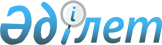 2024-2026 жылдарға арналған кенттердің, ауылдық округтердің бюджеттері туралыАқмола облысы Шортанды аудандық мәслихатының 2023 жылғы 26 желтоқсандағы № 8С-14/2 шешімі.
      Қазақстан Республикасының Бюджет кодексінің 9-1 бабының 2 тармағына, "Қазақстан Республикасындағы жергілікті мемлекеттік басқару және өзін-өзі басқару туралы" Қазақстан Республикасы Заңының 6 бабының 2-7 тармағына сәйкес, Шортанды аудандық мәслихаты ШЕШІМ ҚАБЫЛДАДЫ:
      1. 2024-2026 жылдарға арналған Шортанды кентінің бюджеті тиісінше 1, 2 және 3 қосымшаларға сәйкес, оның ішінде 2024 жылға келесі көлемдерде бекітілсін:
      1) кірістер – 276 473,5 мың теңге, оның ішінде:
      салықтық түсімдер – 69 838 мың теңге;
      негізгі капиталды сатудан түсетін түсімдер – 6 000 мың теңге;
      трансферттер түсімі – 200 635,5 мың теңге;
      2) шығындар – 296 474 мың теңге;
      3) таза бюджеттік кредиттеу – 0 теңге;
      бюджеттік кредиттер – 0 теңге;
      4) қаржы активтерімен операциялар бойынша сальдо – 0 теңге;
      қаржы активтерін сатып алу – 0 теңге;
      5) бюджет тапшылығы (профициті) – (-20 000,5) мың теңге;
      6) бюджет тапшылығын қаржыландыру (профицитін пайдалану) – 20 000,5 мың теңге.
      Ескерту. 1-тармаққа өзгерістер енгізілді - Ақмола облысы Шортанды аудандық мәслихатының 31.05.2024 № 8С-20/4 (01.01.2024 бастап қолданысқа енгізіледі) шешімімен.


      2. 2024-2026 жылдарға арналған Жолымбет кентінің бюджеті тиісінше 4, 5 және 6 қосымшаларға сәйкес, оның ішінде 2024 жылға келесі көлемдерде бекітілсін:
      1) кірістер – 79 486 мың теңге, оның ішінде:
      салықтық түсімдер – 59 300 мың теңге;
      трансферттер түсімі – 20 186 мың теңге;
      2) шығындар – 88 986 мың теңге;
      3) таза бюджеттік кредиттеу – 0 теңге;
      бюджеттік кредиттер – 0 теңге;
      4) қаржы активтерімен операциялар бойынша сальдо – 0 теңге;
      қаржы активтерін сатып алу – 0 теңге;
      5) бюджет тапшылығы (профициті) – (-9 500) мың теңге;
      6) бюджет тапшылығын қаржыландыру (профицитін пайдалану) – 9 500 мың теңге.
      Ескерту. 2-тармаққа өзгерістер енгізілді - Ақмола облысы Шортанды аудандық мәслихатының 31.05.2024 № 8С-20/4 (01.01.2024 бастап қолданысқа енгізіледі) шешімімен.


      3. 2024-2026 жылдарға арналған Дамса ауылдық округінің бюджеті тиісінше 7, 8 және 9 қосымшаларға сәйкес, оның ішінде 2024 жылға келесі көлемдерде бекітілсін:
      1) кірістер – 122 045 мың теңге, оның ішінде:
      салықтық түсімдер – 41 191 мың теңге;
      негізгі капиталды сатудан түсетін түсімдер – 3 900 мың тенге;
      трансферттер түсімі – 76 954 мың теңге;
      2) шығындар – 184 568,5 мың теңге;
      3) таза бюджеттік кредиттеу – 0 теңге;
      бюджеттік кредиттер – 0 теңге;
      4) қаржы активтерімен операциялар бойынша сальдо – 0 теңге;
      қаржы активтерін сатып алу – 0 теңге;
      5) бюджет тапшылығы (профициті) – (-62 523,5) мың теңге;
      6) бюджет тапшылығын қаржыландыру (профицитін пайдалану) – 62 523,5 мың теңге.
      Ескерту. 3-тармаққа өзгерістер енгізілді - Ақмола облысы Шортанды аудандық мәслихатының 31.05.2024 № 8С-20/4 (01.01.2024 бастап қолданысқа енгізіледі) шешімімен.


      4. 2024-2026 жылдарға арналған Новокубанка ауылдық округінің бюджеті тиісінше 10, 11 және 12 қосымшаларға сәйкес, оның ішінде 2024 жылға келесі көлемдерде бекітілсін:
      1) кірістер – 49 830 мың теңге, оның ішінде:
      салықтық түсімдер – 14 421 мың теңге;
      негізгі капиталды сатудан түсетін түсімдер – 200 мың теңге;
      трансферттер түсімі – 35 209 мың теңге;
      2) шығындар – 52 830 мың теңге;
      3) таза бюджеттік кредиттеу – 0 теңге;
      бюджеттік кредиттер – 0 теңге;
      4) қаржы активтерімен операциялар бойынша сальдо – 0 теңге;
      қаржы активтерін сатып алу – 0 теңге;
      5) бюджет тапшылығы (профициті) – (-3 000) мың теңге;
      6) бюджет тапшылығын қаржыландыру (профицитін пайдалану) – 3 000 мың теңге.
      Ескерту. 4-тармаққа өзгерістер енгізілді - Ақмола облысы Шортанды аудандық мәслихатының 31.05.2024 № 8С-20/4 (01.01.2024 бастап қолданысқа енгізіледі) шешімімен.


      5. 2024-2026 жылдарға арналған Бозайғыр ауылдық округінің бюджеті тиісінше 13, 14 және 15 қосымшаларға сәйкес, оның ішінде 2024 жылға келесі көлемдерде бекітілсін:
      1) кірістер – 141 561 мың теңге, оның ішінде:
      салықтық түсімдер – 28 653 мың теңге;
      негізгі капиталды сатудан түсетін түсімдер – 13 000 мың теңге;
      трансферттер түсімі – 99 908 мың теңге;
      2) шығындар – 141 561 мың теңге;
      3) таза бюджеттік кредиттеу – 0 теңге;
      бюджеттік кредиттер – 0 теңге;
      4) қаржы активтерімен операциялар бойынша сальдо – 0 теңге;
      қаржы активтерін сатып алу – 0 теңге;
      5) бюджет тапшылығы (профициті) – 0 теңге;
      6) бюджет тапшылығын қаржыландыру (профицитін пайдалану) – 0 теңге.
      Ескерту. 5-тармаққа өзгерістер енгізілді - Ақмола облысы Шортанды аудандық мәслихатының 31.05.2024 № 8С-20/4 (01.01.2024 бастап қолданысқа енгізіледі) шешімімен.


      6. 2024-2026 жылдарға арналған Бектау ауылдық округінің бюджеті тиісінше 16, 17 және 18 қосымшаларға  сәйкес, оның ішінде 2024 жылға келесі көлемдерде бекітілсін:
      1) кірістер – 97 544 мың теңге, оның ішінде:
      салықтық түсімдер – 9 837 мың теңге;
      негізгі капиталды сатудан түсетін түсімдер – 1 500 мың теңге;
      трансферттер түсімі – 86 207 мың теңге;
      2) шығындар – 99 744 мың теңге;
      3) таза бюджеттік кредиттеу – 0 теңге;
      бюджеттік кредиттер – 0 теңге;
      4) қаржы активтерімен операциялар бойынша сальдо – 0 теңге;
      қаржы активтерін сатып алу – 0 теңге;
      5) бюджет тапшылығы (профициті) – (-2 200) мың теңге;
      6) бюджет тапшылығын қаржыландыру (профицитін пайдалану) – 2 200 мың теңге.
      Ескерту. 6-тармаққа өзгерістер енгізілді - Ақмола облысы Шортанды аудандық мәслихатының 31.05.2024 № 8С-20/4 (01.01.2024 бастап қолданысқа енгізіледі) шешімімен.


      7. 2024-2026 жылдарға арналған Петровка ауылдық округінің бюджеті тиісінше 19, 20 және 21 қосымшаларға сәйкес, оның ішінде 2024 жылға келесі көлемдерде бекітілсін:
      1) кірістер – 170 111 мың теңге, оның ішінде:
      салықтық түсімдер – 8 407 мың теңге;
      негізгі капиталды сатудан түсетін түсімдер – 200 мың теңге;
      трансферттер түсімі – 161 504 мың теңге;
      2) шығындар – 178 311,1 мың теңге;
      3) таза бюджеттік кредиттеу – 0 теңге;
      бюджеттік кредиттер – 0 теңге;
      4) қаржы активтерімен операциялар бойынша сальдо – 0 теңге;
      қаржы активтерін сатып алу – 0 теңге;
      5) бюджет тапшылығы (профициті) – (-8 200,1) мың теңге;
      6) бюджет тапшылығын қаржыландыру (профицитін пайдалану) – 8 200,1 мың теңге.
      Ескерту. 7-тармаққа өзгерістер енгізілді - Ақмола облысы Шортанды аудандық мәслихатының 31.05.2024 № 8С-20/4 (01.01.2024 бастап қолданысқа енгізіледі) шешімімен.


      8. 2024-2026 жылдарға арналған Андреевка ауылдық округінің бюджеті тиісінше 22, 23 және 24 қосымшаларға сәйкес, оның ішінде 2024 жылға келесі көлемдерде бекітілсін:
      1) кірістер – 33 736 мың теңге, оның ішінде:
      салықтық түсімдер – 7 494 мың теңге;
      трансферттер түсімі – 26 242 мың теңге;
      2) шығындар – 34 536 мың теңге;
      3) таза бюджеттік кредиттеу – 0 теңге;
      бюджеттік кредиттер – 0 теңге;
      4) қаржы активтерімен операциялар бойынша сальдо – 0 теңге;
      қаржы активтерін сатып алу – 0 теңге;
      5) бюджет тапшылығы (профициті) – (-800) мың теңге;
      6) бюджет тапшылығын қаржыландыру (профицитін пайдалану) – 800 мың теңге.
      Ескерту. 8-тармаққа өзгерістер енгізілді - Ақмола облысы Шортанды аудандық мәслихатының 31.05.2024 № 8С-20/4 (01.01.2024 бастап қолданысқа енгізіледі) шешімімен.


      9. 2024-2026 жылдарға арналған Раевка ауылдық округінің бюджеті тиісінше 25, 26 және 27 қосымшаларға сәйкес, оның ішінде 2024 жылға келесі көлемдерде бекітілсін:
      1) кірістер – 37 255 мың теңге, оның ішінде:
      салықтық түсімдер – 3 877 мың теңге;
      салықтық емес түсiмдер – 155 мың теңге;
      негізгі капиталды сатудан түсетін түсімдер – 200 мың теңге;
      трансферттер түсімі – 33 023 мың теңге;
      2) шығындар – 38 755,2 мың теңге;
      3) таза бюджеттік кредиттеу – 0 теңге;
      бюджеттік кредиттер – 0 теңге;
      4) қаржы активтерімен операциялар бойынша сальдо – 0 теңге;
      қаржы активтерін сатып алу – 0 теңге;
      5) бюджет тапшылығы (профициті) – (-1 500,2) мың теңге;
      6) бюджет тапшылығын қаржыландыру (профицитін пайдалану) – 1 500,2 мың теңге.
      Ескерту. 9-тармаққа өзгерістер енгізілді - Ақмола облысы Шортанды аудандық мәслихатының 31.05.2024 № 8С-20/4 (01.01.2024 бастап қолданысқа енгізіледі) шешімімен.


      10. 2024-2026 жылдарға арналған Пригородный ауылдық округінің бюджеті тиісінше 28, 29 және 30 қосымшаларға сәйкес, оның ішінде 2024 жылға келесі көлемдерде бекітілсін:
      1) кірістер – 69 737,5 мың теңге, оның ішінде:
      салықтық түсімдер – 4 624 мың теңге;
      салықтық емес түсiмдер – 80 мың теңге;
      негізгі капиталды сатудан түсетін түсімдер – 1 838,1 мың теңге;
      трансферттер түсімі – 63 195,4 мың теңге;
      2) шығындар – 73 768,6 мың теңге;
      3) таза бюджеттік кредиттеу – 0 теңге;
      бюджеттік кредиттер – 0 теңге;
      4) қаржы активтерімен операциялар бойынша сальдо – 0 теңге;
      қаржы активтерін сатып алу – 0 теңге;
      5) бюджет тапшылығы (профициті) – (-4 031,1) мың теңге;
      6) бюджет тапшылығын қаржыландыру (профицитін пайдалану) – 4 031,1 мың теңге.
      Ескерту. 10-тармаққа өзгерістер енгізілді - Ақмола облысы Шортанды аудандық мәслихатының 31.05.2024 № 8С-20/4 (01.01.2024 бастап қолданысқа енгізіледі) шешімімен.


      11. 2024-2026 жылдарға арналған Новоселовка ауылдық округінің бюджеті тиісінше 31, 32 және 33 қосымшаларға сәйкес, оның ішінде 2024 жылға келесі көлемдерде бекітілсін:
      1) кірістер – 30 395 мың теңге, оның ішінде:
      салықтық түсімдер – 3 489 мың теңге;
      негізгі капиталды сатудан түсетін түсімдер – 6 000 мың теңге;
      трансферттер түсімі – 20 906 мың теңге;
      2) шығындар – 32 353 мың теңге;
      3) таза бюджеттік кредиттеу – 0 теңге;
      бюджеттік кредиттер – 0 теңге;
      4) қаржы активтерімен операциялар бойынша сальдо – 0 теңге;
      қаржы активтерін сатып алу – 0 теңге;
      5) бюджет тапшылығы (профициті) – (- 1 958) мың теңге;
      6) бюджет тапшылығын қаржыландыру (профицитін пайдалану) – 1 958 мың теңге.
      Ескерту. 11-тармаққа өзгерістер енгізілді - Ақмола облысы Шортанды аудандық мәслихатының 31.05.2024 № 8С-20/4 (01.01.2024 бастап қолданысқа енгізіледі) шешімімен.


      12. 2024 жылға арналған кенттердің, ауылдық округтердің бюджеттеріне аудандық бюджеттен берілетін 137 500 мың теңге сомасындағы бюджеттік субвенциялар көлемдері есепке алынсын, оның ішінде:
      Шортанды кенті – 17 000 мың теңге;
      Дамса ауылдық округі – 15 000 мың теңге;
      Новокубанка ауылдық округі – 15 000 мың теңге;
      Бектау ауылдық округі – 19 000 мың теңге;
      Бозайғыр ауылдық округі – 4 500 мың теңге;
      Петровка ауылдық округі – 10 000 мың теңге;
      Андреевка ауылдық округі – 12 000 мың теңге;
      Раевка ауылдық округі – 16 000 мың теңге;
      Пригородный ауылдық округі – 18 000 мың теңге;
      Новоселовка ауылдық округі – 11 000 мың теңге.
      13. 2024 жылға арналған кенттердің, ауылдық округтердің бюджеттерінде республикалық бюджеттен нысаналы трансферттер 34 қосымшаға сәйкес есепке алынсын.
      14. 2024 жылға арналған кенттердің, ауылдық округтердің бюджеттерінде жергілікті бюджет қаражаты есебінен нысаналы трансферттер 35 қосымшаға сәйкес есепке алынсын.
      15. Осы шешім 2024 жылғы 1 қаңтардан бастап қолданысқа енгізіледі. 2024 жылға арналған Шортанды кентінің бюджеті
      Ескерту. 1-қосымша жаңа редакцияда - Ақмола облысы Шортанды аудандық мәслихатының 31.05.2024 № 8С-20/4 (01.01.2023 бастап қолданысқа енгізіледі) шешімімен. 2025 жылға арналған Шортанды кентінің бюджеті 2026 жылға арналған Шортанды кентінің бюджеті 2024 жылға арналған Жолымбет кентінің бюджеті
      Ескерту. 4-қосымша жаңа редакцияда - Ақмола облысы Шортанды аудандық мәслихатының 31.05.2024 № 8С-20/4 (01.01.2023 бастап қолданысқа енгізіледі) шешімімен. 2025 жылға арналған Жолымбет кентінің бюджеті 2026 жылға арналған Жолымбет кентінің бюджеті 2024 жылға арналған Дамса ауылдық округінің бюджеті
      Ескерту. 7-қосымша жаңа редакцияда - Ақмола облысы Шортанды аудандық мәслихатының 31.05.2024 № 8С-20/4 (01.01.2023 бастап қолданысқа енгізіледі) шешімімен. 2025 жылға арналған Дамса ауылдық округінің бюджеті 2026 жылға арналған Дамса ауылдық округінің бюджеті 2024 жылға арналған Новокубанка ауылдық округінің бюджеті
      Ескерту. 10-қосымша жаңа редакцияда - Ақмола облысы Шортанды аудандық мәслихатының 31.05.2024 № 8С-20/4 (01.01.2023 бастап қолданысқа енгізіледі) шешімімен. 2025 жылға арналған Новокубанка ауылдық округінің бюджеті 2026 жылға арналған Новокубанка ауылдық округінің бюджеті 2024 жылға арналған Бозайғыр ауылдық округінің бюджеті
      Ескерту. 13-қосымша жаңа редакцияда - Ақмола облысы Шортанды аудандық мәслихатының 31.05.2024 № 8С-20/4 (01.01.2023 бастап қолданысқа енгізіледі) шешімімен. 2025 жылға арналған Бозайғыр ауылдық округінің бюджеті 2026 жылға арналған Бозайғыр ауылдық округінің бюджеті 2024 жылға арналған Бектау ауылдық округінің бюджеті
      Ескерту. 16-қосымша жаңа редакцияда - Ақмола облысы Шортанды аудандық мәслихатының 31.05.2024 № 8С-20/4 (01.01.2023 бастап қолданысқа енгізіледі) шешімімен. 2025 жылға арналған Бектау ауылдық округінің бюджеті 2026 жылға арналған Бектау ауылдық округінің бюджеті 2024 жылға арналған Петровка ауылдық округінің бюджеті
      Ескерту. 19-қосымша жаңа редакцияда - Ақмола облысы Шортанды аудандық мәслихатының 31.05.2024 № 8С-20/4 (01.01.2023 бастап қолданысқа енгізіледі) шешімімен. 2025 жылға арналған Петровка ауылдық округінің бюджеті 2026 жылға арналған Петровка ауылдық округінің бюджеті 2024 жылға арналған Андреевка ауылдық округінің бюджеті
      Ескерту. 22-қосымша жаңа редакцияда - Ақмола облысы Шортанды аудандық мәслихатының 31.05.2024 № 8С-20/4 (01.01.2023 бастап қолданысқа енгізіледі) шешімімен. 2025 жылға арналған Андреевка ауылдық округінің бюджеті 2026 жылға арналған Андреевка ауылдық округінің бюджеті 2024 жылға арналған Раевка ауылдық округінің бюджеті
      Ескерту. 25-қосымша жаңа редакцияда - Ақмола облысы Шортанды аудандық мәслихатының 31.05.2024 № 8С-20/4 (01.01.2023 бастап қолданысқа енгізіледі) шешімімен. 2025 жылға арналған Раевка ауылдық округінің бюджеті 2026 жылға арналған Раевка ауылдық округінің бюджеті 2024 жылға арналған Пригородный ауылдық округінің бюджеті
      Ескерту. 28-қосымша жаңа редакцияда - Ақмола облысы Шортанды аудандық мәслихатының 31.05.2024 № 8С-20/4 (01.01.2023 бастап қолданысқа енгізіледі) шешімімен. 2025 жылға арналған Пригородный ауылдық округінің бюджеті 2026 жылға арналған Пригородный ауылдық округінің бюджеті 2024 жылға арналған Новоселовка ауылдық округінің бюджеті  2025 жылға арналған Новоселовка ауылдық округінің бюджеті 2026 жылға арналған Новоселовка ауылдық округінің бюджеті 2024 жылға арналған республикалық бюджеттен нысаналы трансферттер 2024 жылға арналған жергілікті бюджет қаражаты есебінен нысаналы трансферттер
      Ескерту. 35-қосымша жаңа редакцияда - Ақмола облысы Шортанды аудандық мәслихатының 31.05.2024 № 8С-20/4 (01.01.2023 бастап қолданысқа енгізіледі) шешімімен.
					© 2012. Қазақстан Республикасы Әділет министрлігінің «Қазақстан Республикасының Заңнама және құқықтық ақпарат институты» ШЖҚ РМК
				
      Шортанды аудандық мәслихатының төрайымы

Г.Сәдуақасова
Шортанды аудандық
мәслихатының
2023 жылғы 26 желтоқсандағы
№ 8С-14/2 шешіміне
1 қосымша
Функционалдық топ 
Санаты
Функционалдық топ 
Санаты
Функционалдық топ 
Санаты
Функционалдық топ 
Санаты
Функционалдық топ 
Санаты
Сома,
мың теңге
Функционалдық кіші топ 
Функционалдық кіші топ 
Функционалдық кіші топ 
Функционалдық кіші топ 
Сома,
мың теңге
Сыныбы 
Сыныбы 
Сыныбы 
Сыныбы 
Сома,
мың теңге
Бюджеттік бағдарламалардың әкімшісі
Бюджеттік бағдарламалардың әкімшісі
Бюджеттік бағдарламалардың әкімшісі
Сома,
мың теңге
Кіші сыныбы 
Кіші сыныбы 
Кіші сыныбы 
Сома,
мың теңге
Бағдарлама 
Бағдарлама 
Сома,
мың теңге
1
2
3
4
5
6
I. Кiрiстер
276473,5
1
Салықтық түсімдер
69838
01
Табыс салығы
33000
2
Жеке табыс салығы
33000
04
Меншiкке салынатын салықтар
34841
1
Мүлiкке салынатын салықтар
1280
3
Жер салығы
2400
4
Көлiк құралдарына салынатын салық
31161
05
Тауарларға, жұмыстарға және көрсетілетін қызметтерге салынатын iшкi салықтар
1997
3
Табиғи және басқа ресурстарды пайдаланғаны үшiн түсетiн түсiмдер
1737
4
Кәсiпкерлiк және кәсiби қызметтi жүргiзгенi үшiн алынатын алымдар
260
3
Негізгі капиталды сатудан түсетін түсімдер
6000
03
Жерді және материалдық емес активтерді сату
6000
1
Жерді сату
6000
4
Трансферттер түсімі
200635,5
02
Мемлекеттiк басқарудың жоғары тұрған органдарынан түсетiн трансферттер
200635,5
3
Аудандық (облыстық маңызы бар қала) бюджеттен түсетiн трансферттер
200635,5
II. Шығындар
296474
01
Жалпы сипаттағы мемлекеттiк қызметтер 
65992
1
Мемлекеттiк басқарудың жалпы функцияларын орындайтын өкiлдiк, атқарушы және басқа органдар
65992
124
Аудандық маңызы бар қала, ауыл, кент, ауылдық округ әкімінің аппараты
65992
001
Аудандық маңызы бар қала, ауыл, кент, ауылдық округ әкімінің қызметін қамтамасыз ету жөніндегі қызметтер
65992
06
Әлеуметтiк көмек және әлеуметтiк қамсыздандыру
3098
2
Әлеуметтiк көмек
3098
124
Аудандық маңызы бар қала, ауыл, кент, ауылдық округ әкімінің аппараты
3098
003
Мұқтаж азаматтарға үйде әлеуметтік көмек көрсету
3098
07
Тұрғын үй-коммуналдық шаруашылық
202383,5
3
Елді мекендерді абаттандыру
202383,5
124
Аудандық маңызы бар қала, ауыл, кент, ауылдық округ әкімінің аппараты
202383,5
008
Елді мекендердегі көшелерді жарықтандыру
29376
009
Елді мекендердің санитариясын қамтамасыз ету
10067,5
010
Жерлеу орындарын ұстау және туыстары жоқ адамдарды жерлеу
86
011
Елді мекендерді абаттандыру мен көгалдандыру
162854
12
Көлiк және коммуникация
25000
1
Автомобиль көлiгi
25000
124
Аудандық маңызы бар қала, ауыл, кент, ауылдық округ әкімінің аппараты
25000
013
Аудандық маңызы бар қалаларда, ауылдарда, кенттерде, ауылдық округтерде автомобиль жолдарының жұмыс істеуін қамтамасыз ету
25000
15
Трансферттер
0,5
1
Трансферттер
0,5
124
Аудандық маңызы бар қала, ауыл, кент, ауылдық округ әкімінің аппараты
0,5
048
Пайдаланылмаған (толық пайдаланылмаған) нысаналы трансферттерді қайтару
0,5
IІІ. Таза бюджеттiк кредиттеу
0
Бюджеттік кредиттер
0
ІV. Қаржы активтерiмен операциялар бойынша сальдо 
0
Қаржы активтерін сатып алу
0
V. Бюджет тапшылығы (профициті)
-20000,5
VI. Бюджет тапшылығын қаржыландыру (профицитін пайдалану)
20000,5Шортанды аудандық
мәслихатының
2023 жылғы 26 желтоқсандағы
№ 8С-14/2 шешіміне
2 қосымша
Функционалдық топ 
Санаты
Функционалдық топ 
Санаты
Функционалдық топ 
Санаты
Функционалдық топ 
Санаты
Функционалдық топ 
Санаты
Сома,
мың теңге
Функционалдық кіші топ 
Функционалдық кіші топ 
Функционалдық кіші топ 
Функционалдық кіші топ 
Сома,
мың теңге
Сыныбы 
Сыныбы 
Сыныбы 
Сыныбы 
Сома,
мың теңге
Бюджеттік бағдарламалардың әкімшісі
Бюджеттік бағдарламалардың әкімшісі
Бюджеттік бағдарламалардың әкімшісі
Сома,
мың теңге
Кіші сыныбы 
Кіші сыныбы 
Кіші сыныбы 
Сома,
мың теңге
Бағдарлама
Бағдарлама
Сома,
мың теңге
1
2
3
4
5
6
I. Кiрiстер
78872
1
Салықтық түсімдер
72632
01
Табыс салығы
34320
2
Жеке табыс салығы
34320
04
Меншiкке салынатын салықтар
36234
1
Мүлiкке салынатын салықтар
1331
3
Жер салығы
2496
4
Көлiк құралдарына салынатын салық
32407
05
Тауарларға, жұмыстарға және көрсетілетін қызметтерге салынатын iшкi салықтар
2078
3
Табиғи және басқа ресурстарды пайдаланғаны үшiн түсетiн түсiмдер
1807
4
Кәсiпкерлiк және кәсiби қызметтi жүргiзгенi үшiн алынатын алымдар
271
3
Негізгі капиталды сатудан түсетін түсімдер
6240
03
Жерді және материалдық емес активтерді сату
6240
1
Жерді сату
6240
II. Шығындар
78872
01
Жалпы сипаттағы мемлекеттiк қызметтер 
56970
1
Мемлекеттiк басқарудың жалпы функцияларын орындайтын өкiлдiк, атқарушы және басқа органдар
56970
124
Аудандық маңызы бар қала, ауыл, кент, ауылдық округ әкімінің аппараты
56970
001
Аудандық маңызы бар қала, ауыл, кент, ауылдық округ әкімінің қызметін қамтамасыз ету жөніндегі қызметтер
56970
06
Әлеуметтiк көмек және әлеуметтiк қамсыздандыру
3776
2
Әлеуметтiк көмек
3776
124
Аудандық маңызы бар қала, ауыл, кент, ауылдық округ әкімінің аппараты
3776
003
Мұқтаж азаматтарға үйде әлеуметтік көмек көрсету
3776
07
Тұрғын үй-коммуналдық шаруашылық
14859
3
Елді мекендерді абаттандыру
14859
124
Аудандық маңызы бар қала, ауыл, кент, ауылдық округ әкімінің аппараты
14859
008
Елді мекендердегі көшелерді жарықтандыру
4687
009
Елді мекендердің санитариясын қамтамасыз ету
490
010
Жерлеу орындарын ұстау және туыстары жоқ адамдарды жерлеу
92
011
Елді мекендерді абаттандыру мен көгалдандыру
9590
12
Көлiк және коммуникация
3267
1
Автомобиль көлiгi
3267
124
Аудандық маңызы бар қала, ауыл, кент, ауылдық округ әкімінің аппараты
3267
013
Аудандық маңызы бар қалаларда, ауылдарда, кенттерде, ауылдық округтерде автомобиль жолдарының жұмыс істеуін қамтамасыз ету
3267
IІІ. Таза бюджеттiк кредиттеу
0
Бюджеттік кредиттер
0
ІV. Қаржы активтерiмен операциялар бойынша сальдо 
0
Қаржы активтерін сатып алу
0
V. Бюджет тапшылығы (профициті)
0
VI. Бюджет тапшылығын қаржыландыру (профицитін пайдалану)
0Шортанды аудандық
мәслихатының
2023 жылғы 26 желтоқсандағы
№ 8С-14/2 шешіміне
3 қосымша
Функционалдық топ 
Санаты
Функционалдық топ 
Санаты
Функционалдық топ 
Санаты
Функционалдық топ 
Санаты
Функционалдық топ 
Санаты
Сома,
мың теңге
Функционалдық кіші топ 
Функционалдық кіші топ 
Функционалдық кіші топ 
Функционалдық кіші топ 
Сома,
мың теңге
Сыныбы 
Сыныбы 
Сыныбы 
Сыныбы 
Сома,
мың теңге
Бюджеттік бағдарламалардың әкімшісі
Бюджеттік бағдарламалардың әкімшісі
Бюджеттік бағдарламалардың әкімшісі
Сома,
мың теңге
Кіші сыныбы 
Кіші сыныбы 
Кіші сыныбы 
Сома,
мың теңге
Бағдарлама
Бағдарлама
Сома,
мың теңге
1
2
3
4
5
6
I. Кiрiстер
81238
1
Салықтық түсімдер
74811
01
Табыс салығы
35350
2
Жеке табыс салығы
35350
04
Меншiкке салынатын салықтар
37322
1
Мүлiкке салынатын салықтар
1371
3
Жер салығы
2571
4
Көлiк құралдарына салынатын салық
33380
05
Тауарларға, жұмыстарға және көрсетілетін қызметтерге салынатын iшкi салықтар
2139
3
Табиғи және басқа ресурстарды пайдаланғаны үшiн түсетiн түсiмдер
1861
4
Кәсiпкерлiк және кәсiби қызметтi жүргiзгенi үшiн алынатын алымдар
278
3
Негізгі капиталды сатудан түсетін түсімдер
6427
03
Жерді және материалдық емес активтерді сату
6427
1
Жерді сату
6427
II. Шығындар
81238
01
Жалпы сипаттағы мемлекеттiк қызметтер 
57188
1
Мемлекеттiк басқарудың жалпы функцияларын орындайтын өкiлдiк, атқарушы және басқа органдар
57188
124
Аудандық маңызы бар қала, ауыл, кент, ауылдық округ әкімінің аппараты
57188
001
Аудандық маңызы бар қала, ауыл, кент, ауылдық округ әкімінің қызметін қамтамасыз ету жөніндегі қызметтер
57188
06
Әлеуметтiк көмек және әлеуметтiк қамсыздандыру
3776
2
Әлеуметтiк көмек
3776
124
Аудандық маңызы бар қала, ауыл, кент, ауылдық округ әкімінің аппараты
3776
003
Мұқтаж азаматтарға үйде әлеуметтік көмек көрсету
3776
07
Тұрғын үй-коммуналдық шаруашылық
15899
3
Елді мекендерді абаттандыру
15899
124
Аудандық маңызы бар қала, ауыл, кент, ауылдық округ әкімінің аппараты
15899
008
Елді мекендердегі көшелерді жарықтандыру
5016
009
Елді мекендердің санитариясын қамтамасыз ету
524
010
Жерлеу орындарын ұстау және туыстары жоқ адамдарды жерлеу
98
011
Елді мекендерді абаттандыру мен көгалдандыру
10261
12
Көлiк және коммуникация
4375
1
Автомобиль көлiгi
4375
124
Аудандық маңызы бар қала, ауыл, кент, ауылдық округ әкімінің аппараты
4375
013
Аудандық маңызы бар қалаларда, ауылдарда, кенттерде, ауылдық округтерде автомобиль жолдарының жұмыс істеуін қамтамасыз ету
4375
IІІ. Таза бюджеттiк кредиттеу
0
Бюджеттік кредиттер
0
ІV. Қаржы активтерiмен операциялар бойынша сальдо 
0
Қаржы активтерін сатып алу
0
V. Бюджет тапшылығы (профициті)
0
VI. Бюджет тапшылығын қаржыландыру (профицитін пайдалану)
0Шортанды аудандық
мәслихатының
2023 жылғы 26 желтоқсандағы
№ 8С-14/2 шешіміне
4 қосымша
Функционалдық топ 
Санаты
Функционалдық топ 
Санаты
Функционалдық топ 
Санаты
Функционалдық топ 
Санаты
Функционалдық топ 
Санаты
Сома,
мың теңге
Функционалдық кіші топ 
Функционалдық кіші топ 
Функционалдық кіші топ 
Функционалдық кіші топ 
Сома,
мың теңге
Сыныбы 
Сыныбы 
Сыныбы 
Сыныбы 
Сома,
мың теңге
Бюджеттік бағдарламалардың әкімшісі
Бюджеттік бағдарламалардың әкімшісі
Бюджеттік бағдарламалардың әкімшісі
Сома,
мың теңге
Кіші сыныбы 
Кіші сыныбы 
Кіші сыныбы 
Сома,
мың теңге
Бағдарлама 
Бағдарлама 
Сома,
мың теңге
1
2
3
4
5
6
I. Кiрiстер
79486
1
Салықтық түсімдер
59300
01
Табыс салығы
23000
2
Жеке табыс салығы
23000
04
Меншiкке салынатын салықтар
15300
1
Мүлiкке салынатын салықтар
900
3
Жер салығы
400
4
Көлiк құралдарына салынатын салық
14000
05
Тауарларға, жұмыстарға және көрсетілетін қызметтерге салынатын iшкi салықтар
21000
3
Табиғи және басқа ресурстарды пайдаланғаны үшiн түсетiн түсiмдер
21000
4
Трансферттер түсімі
20186
02
Мемлекеттiк басқарудың жоғары тұрған органдарынан түсетiн трансферттер
20186
3
Аудандық (облыстық маңызы бар қала) бюджеттен түсетiн трансферттер
20186
II. Шығындар
88986
01
Жалпы сипаттағы мемлекеттiк қызметтер 
36729
1
Мемлекеттiк басқарудың жалпы функцияларын орындайтын өкiлдiк, атқарушы және басқа органдар
36729
124
Аудандық маңызы бар қала, ауыл, кент, ауылдық округ әкімінің аппараты
36729
001
Аудандық маңызы бар қала, ауыл, кент, ауылдық округ әкімінің қызметін қамтамасыз ету жөніндегі қызметтер
36729
06
Әлеуметтiк көмек және әлеуметтiк қамсыздандыру
6156
2
Әлеуметтiк көмек
6156
124
Аудандық маңызы бар қала, ауыл, кент, ауылдық округ әкімінің аппараты
6156
003
Мұқтаж азаматтарға үйде әлеуметтік көмек көрсету
6156
07
Тұрғын үй-коммуналдық шаруашылық
41028
3
Елді мекендерді абаттандыру
41028
124
Аудандық маңызы бар қала, ауыл, кент, ауылдық округ әкімінің аппараты
41028
008
Елді мекендердегі көшелерді жарықтандыру
2400
009
Елді мекендердің санитариясын қамтамасыз ету
229
011
Елді мекендерді абаттандыру мен көгалдандыру
38399
12
Көлiк және коммуникация
5073
1
Автомобиль көлiгi
5073
124
Аудандық маңызы бар қала, ауыл, кент, ауылдық округ әкімінің аппараты
5073
013
Аудандық маңызы бар қалаларда, ауылдарда, кенттерде, ауылдық округтерде автомобиль жолдарының жұмыс істеуін қамтамасыз ету
5073
IІІ. Таза бюджеттiк кредиттеу
0
Бюджеттік кредиттер
0
ІV. Қаржы активтерiмен операциялар бойынша сальдо 
0
Қаржы активтерін сатып алу
0
V. Бюджет тапшылығы (профициті)
-9500
VI. Бюджет тапшылығын қаржыландыру (профицитін пайдалану)
9500Шортанды аудандық
мәслихатының
2023 жылғы 26 желтоқсандағы
№ 8С-14/2 шешіміне
5 қосымша
Функционалдық топ 
Санаты
Функционалдық топ 
Санаты
Функционалдық топ 
Санаты
Функционалдық топ 
Санаты
Функционалдық топ 
Санаты
Сома,
мың теңге
Функционалдық кіші топ 
Функционалдық кіші топ 
Функционалдық кіші топ 
Функционалдық кіші топ 
Сома,
мың теңге
Сыныбы 
Сыныбы 
Сыныбы 
Сыныбы 
Сома,
мың теңге
Бюджеттік бағдарламалардың әкімшісі
Бюджеттік бағдарламалардың әкімшісі
Бюджеттік бағдарламалардың әкімшісі
Сома,
мың теңге
Кіші сыныбы 
Кіші сыныбы 
Кіші сыныбы 
Сома,
мың теңге
Бағдарлама
Бағдарлама
Сома,
мың теңге
1
2
3
4
5
6
I. Кiрiстер
51272
1
Салықтық түсімдер
51272
01
Табыс салығы
13520
2
Жеке табыс салығы
13520
04
Меншiкке салынатын салықтар
15912
1
Мүлiкке салынатын салықтар
936
3
Жер салығы
416
4
Көлiк құралдарына салынатын салық
14560
05
Тауарларға, жұмыстарға және көрсетілетін қызметтерге салынатын iшкi салықтар
21840
3
Табиғи және басқа ресурстарды пайдаланғаны үшiн түсетiн түсiмдер
21840
II. Шығындар
51272
01
Жалпы сипаттағы мемлекеттiк қызметтер 
34276
1
Мемлекеттiк басқарудың жалпы функцияларын орындайтын өкiлдiк, атқарушы және басқа органдар
34276
124
Аудандық маңызы бар қала, ауыл, кент, ауылдық округ әкімінің аппараты
34276
001
Аудандық маңызы бар қала, ауыл, кент, ауылдық округ әкімінің қызметін қамтамасыз ету жөніндегі қызметтер
34276
06
Әлеуметтiк көмек және әлеуметтiк қамсыздандыру
6053
2
Әлеуметтiк көмек
6053
124
Аудандық маңызы бар қала, ауыл, кент, ауылдық округ әкімінің аппараты
6053
003
Мұқтаж азаматтарға үйде әлеуметтік көмек көрсету
6053
07
Тұрғын үй-коммуналдық шаруашылық
8726
3
Елді мекендерді абаттандыру
8726
124
Аудандық маңызы бар қала, ауыл, кент, ауылдық округ әкімінің аппараты
8726
008
Елді мекендердегі көшелерді жарықтандыру
2033
009
Елді мекендердің санитариясын қамтамасыз ету
245
011
Елді мекендерді абаттандыру мен көгалдандыру
6448
12
Көлiк және коммуникация
2217
1
Автомобиль көлiгi
2217
124
Аудандық маңызы бар қала, ауыл, кент, ауылдық округ әкімінің аппараты
2217
013
Аудандық маңызы бар қалаларда, ауылдарда, кенттерде, ауылдық округтерде автомобиль жолдарының жұмыс істеуін қамтамасыз ету
2217
IІІ. Таза бюджеттiк кредиттеу
0
Бюджеттік кредиттер
0
ІV. Қаржы активтерiмен операциялар бойынша сальдо 
0
Қаржы активтерін сатып алу
0
V. Бюджет тапшылығы (профициті)
0
VI. Бюджет тапшылығын қаржыландыру (профицитін пайдалану)
0Шортанды аудандық
мәслихатының
2023 жылғы 26 желтоқсандағы
№ 8С-14/2 шешіміне
6 қосымша
Функционалдық топ 
Санаты
Функционалдық топ 
Санаты
Функционалдық топ 
Санаты
Функционалдық топ 
Санаты
Функционалдық топ 
Санаты
Сома,
мың теңге
Функционалдық кіші топ 
Функционалдық кіші топ 
Функционалдық кіші топ 
Функционалдық кіші топ 
Сома,
мың теңге
Сыныбы 
Сыныбы 
Сыныбы 
Сыныбы 
Сома,
мың теңге
Бюджеттік бағдарламалардың әкімшісі
Бюджеттік бағдарламалардың әкімшісі
Бюджеттік бағдарламалардың әкімшісі
Сома,
мың теңге
Кіші сыныбы 
Кіші сыныбы 
Кіші сыныбы 
Сома,
мың теңге
Бағдарлама
Бағдарлама
Сома,
мың теңге
1
2
3
4
5
6
I. Кiрiстер
52810
1
Салықтық түсімдер
52810
01
Табыс салығы
13926
2
Жеке табыс салығы
13926
04
Меншiкке салынатын салықтар
16389
1
Мүлiкке салынатын салықтар
964
3
Жер салығы
428
4
Көлiк құралдарына салынатын салық
14997
05
Тауарларға, жұмыстарға және көрсетілетін қызметтерге салынатын iшкi салықтар
22495
3
Табиғи және басқа ресурстарды пайдаланғаны үшiн түсетiн түсiмдер
22495
II. Шығындар
52810
01
Жалпы сипаттағы мемлекеттiк қызметтер 
34421
1
Мемлекеттiк басқарудың жалпы функцияларын орындайтын өкiлдiк, атқарушы және басқа органдар
34421
124
Аудандық маңызы бар қала, ауыл, кент, ауылдық округ әкімінің аппараты
34421
001
Аудандық маңызы бар қала, ауыл, кент, ауылдық округ әкімінің қызметін қамтамасыз ету жөніндегі қызметтер
34421
06
Әлеуметтiк көмек және әлеуметтiк қамсыздандыру
6053
2
Әлеуметтiк көмек
6053
124
Аудандық маңызы бар қала, ауыл, кент, ауылдық округ әкімінің аппараты
6053
003
Мұқтаж азаматтарға үйде әлеуметтік көмек көрсету
6053
07
Тұрғын үй-коммуналдық шаруашылық
9565
3
Елді мекендерді абаттандыру
9565
124
Аудандық маңызы бар қала, ауыл, кент, ауылдық округ әкімінің аппараты
9565
008
Елді мекендердегі көшелерді жарықтандыру
2175
009
Елді мекендердің санитариясын қамтамасыз ету
262
011
Елді мекендерді абаттандыру мен көгалдандыру
7128
12
Көлiк және коммуникация
2771
1
Автомобиль көлiгi
2771
124
Аудандық маңызы бар қала, ауыл, кент, ауылдық округ әкімінің аппараты
2771
013
Аудандық маңызы бар қалаларда, ауылдарда, кенттерде, ауылдық округтерде автомобиль жолдарының жұмыс істеуін қамтамасыз ету
2771
IІІ. Таза бюджеттiк кредиттеу
0
Бюджеттік кредиттер
0
ІV. Қаржы активтерiмен операциялар бойынша сальдо 
0
Қаржы активтерін сатып алу
0
V. Бюджет тапшылығы (профициті)
0
VI. Бюджет тапшылығын қаржыландыру (профицитін пайдалану)
0Шортанды аудандық
мәслихатының
2023 жылғы 26 желтоқсандағы
№ 8С-14/2 шешіміне
7 қосымша
Функционалдық топ 
Санаты
Функционалдық топ 
Санаты
Функционалдық топ 
Санаты
Функционалдық топ 
Санаты
Функционалдық топ 
Санаты
Сома,
мың теңге
Функционалдық кіші топ 
Функционалдық кіші топ 
Функционалдық кіші топ 
Функционалдық кіші топ 
Сома,
мың теңге
Сыныбы 
Сыныбы 
Сыныбы 
Сыныбы 
Сома,
мың теңге
Бюджеттік бағдарламалардың әкімшісі
Бюджеттік бағдарламалардың әкімшісі
Бюджеттік бағдарламалардың әкімшісі
Сома,
мың теңге
Кіші сыныбы 
Кіші сыныбы 
Кіші сыныбы 
Сома,
мың теңге
Бағдарлама 
Бағдарлама 
Сома,
мың теңге
1
2
3
4
5
6
I. Кiрiстер
122045
1
Салықтық түсімдер
41191
01
Табыс салығы
22620
2
Жеке табыс салығы
22620
04
Меншiкке салынатын салықтар
18411
1
Мүлiкке салынатын салықтар
1820
3
Жер салығы
891
4
Көлiк құралдарына салынатын салық
15700
05
Тауарларға, жұмыстарға және көрсетілетін қызметтерге салынатын iшкi салықтар
160
4
Кәсiпкерлiк және кәсiби қызметтi жүргiзгенi үшiн алынатын алымдар
160
3
Негізгі капиталды сатудан түсетін түсімдер
3900
03
Жерді және материалдық емес активтерді сату
3900
1
Жерді сату
3900
4
Трансферттер түсімі
76954
02
Мемлекеттiк басқарудың жоғары тұрған органдарынан түсетiн трансферттер
76954
3
Аудандық (облыстық маңызы бар қала) бюджеттен түсетiн трансферттер
76954
II. Шығындар
184568,5
01
Жалпы сипаттағы мемлекеттiк қызметтер 
50538,5
1
Мемлекеттiк басқарудың жалпы функцияларын орындайтын өкiлдiк, атқарушы және басқа органдар
50538,5
124
Аудандық маңызы бар қала, ауыл, кент, ауылдық округ әкімінің аппараты
50538,5
001
Аудандық маңызы бар қала, ауыл, кент, ауылдық округ әкімінің қызметін қамтамасыз ету жөніндегі қызметтер
50538,5
06
Әлеуметтiк көмек және әлеуметтiк қамсыздандыру
699
2
Әлеуметтiк көмек
699
124
Аудандық маңызы бар қала, ауыл, кент, ауылдық округ әкімінің аппараты
699
003
Мұқтаж азаматтарға үйде әлеуметтік көмек көрсету
699
07
Тұрғын үй-коммуналдық шаруашылық
48658
3
Елді мекендерді абаттандыру
48658
124
Аудандық маңызы бар қала, ауыл, кент, ауылдық округ әкімінің аппараты
48658
008
Елді мекендердегі көшелерді жарықтандыру
3200
009
Елді мекендердің санитариясын қамтамасыз ету
343
010
Жерлеу орындарын ұстау және туыстары жоқ адамдарды жерлеу
115
011
Елді мекендерді абаттандыру мен көгалдандыру
45000
12
Көлiк және коммуникация
84673
1
Автомобиль көлiгi
84673
124
Аудандық маңызы бар қала, ауыл, кент, ауылдық округ әкімінің аппараты
84673
013
Аудандық маңызы бар қалаларда, ауылдарда, кенттерде, ауылдық округтерде автомобиль жолдарының жұмыс істеуін қамтамасыз ету
2673
045
Аудандық маңызы бар қалаларда, ауылдарда, кенттерде, ауылдық округтерде автомобиль жолдарын күрделі және орташа жөндеу
82000
IІІ. Таза бюджеттiк кредиттеу
0
Бюджеттік кредиттер
0
ІV. Қаржы активтерiмен операциялар бойынша сальдо 
0
Қаржы активтерін сатып алу
0
V. Бюджет тапшылығы (профициті)
-62523,5
VI. Бюджет тапшылығын қаржыландыру (профицитін пайдалану)
62523,5Шортанды аудандық
мәслихатының
2023 жылғы 26 желтоқсандағы
№ 8С-14/2 шешіміне
8 қосымша
Функционалдық топ 
Санаты
Функционалдық топ 
Санаты
Функционалдық топ 
Санаты
Функционалдық топ 
Санаты
Функционалдық топ 
Санаты
Сома,
мың теңге
Функционалдық кіші топ 
Функционалдық кіші топ 
Функционалдық кіші топ 
Функционалдық кіші топ 
Сома,
мың теңге
Сыныбы 
Сыныбы 
Сыныбы 
Сыныбы 
Сома,
мың теңге
Бюджеттік бағдарламалардың әкімшісі
Бюджеттік бағдарламалардың әкімшісі
Бюджеттік бағдарламалардың әкімшісі
Сома,
мың теңге
Кіші сыныбы 
Кіші сыныбы 
Кіші сыныбы 
Сома,
мың теңге
Бағдарлама
Бағдарлама
Сома,
мың теңге
1
2
3
4
5
6
I. Кiрiстер
50084
1
Салықтық түсімдер
42568
01
Табыс салығы
23254
2
Жеке табыс салығы
23254
04
Меншiкке салынатын салықтар
19148
1
Мүлiкке салынатын салықтар
1893
3
Жер салығы
927
4
Көлiк құралдарына салынатын салық
16328
05
Тауарларға, жұмыстарға және көрсетілетін қызметтерге салынатын iшкi салықтар
166
4
Кәсiпкерлiк және кәсiби қызметтi жүргiзгенi үшiн алынатын алымдар
166
3
Негізгі капиталды сатудан түсетін түсімдер
4056
03
Жерді және материалдық емес активтерді сату
4056
1
Жерді сату
4056
4
Трансферттер түсімі
3460
02
Мемлекеттiк басқарудың жоғары тұрған органдарынан түсетiн трансферттер
3460
3
Аудандық (облыстық маңызы бар қала) бюджеттен түсетiн трансферттер
3460
II. Шығындар
50084
01
Жалпы сипаттағы мемлекеттiк қызметтер 
38505
1
Мемлекеттiк басқарудың жалпы функцияларын орындайтын өкiлдiк, атқарушы және басқа органдар
38505
124
Аудандық маңызы бар қала, ауыл, кент, ауылдық округ әкімінің аппараты
38505
001
Аудандық маңызы бар қала, ауыл, кент, ауылдық округ әкімінің қызметін қамтамасыз ету жөніндегі қызметтер
38505
06
Әлеуметтiк көмек және әлеуметтiк қамсыздандыру
304
2
Әлеуметтiк көмек
304
124
Аудандық маңызы бар қала, ауыл, кент, ауылдық округ әкімінің аппараты
304
003
Мұқтаж азаматтарға үйде әлеуметтік көмек көрсету
304
07
Тұрғын үй-коммуналдық шаруашылық
5888
3
Елді мекендерді абаттандыру
5888
124
Аудандық маңызы бар қала, ауыл, кент, ауылдық округ әкімінің аппараты
5888
008
Елді мекендердегі көшелерді жарықтандыру
3340
009
Елді мекендердің санитариясын қамтамасыз ету
368
010
Жерлеу орындарын ұстау және туыстары жоқ адамдарды жерлеу
123
011
Елді мекендерді абаттандыру мен көгалдандыру
2057
12
Көлiк және коммуникация
5387
1
Автомобиль көлiгi
5387
124
Аудандық маңызы бар қала, ауыл, кент, ауылдық округ әкімінің аппараты
5387
013
Аудандық маңызы бар қалаларда, ауылдарда, кенттерде, ауылдық округтерде автомобиль жолдарының жұмыс істеуін қамтамасыз ету
5387
IІІ. Таза бюджеттiк кредиттеу
0
Бюджеттік кредиттер
0
ІV. Қаржы активтерiмен операциялар бойынша сальдо 
0
Қаржы активтерін сатып алу
0
V. Бюджет тапшылығы (профициті)
0
VI. Бюджет тапшылығын қаржыландыру (профицитін пайдалану)
0Шортанды аудандық
мәслихатының
2023 жылғы 26 желтоқсандағы
№ 8С-14/2 шешіміне
9 қосымша
Функционалдық топ 
Санаты
Функционалдық топ 
Санаты
Функционалдық топ 
Санаты
Функционалдық топ 
Санаты
Функционалдық топ 
Санаты
Сома,
мың теңге
Функционалдық кіші топ 
Функционалдық кіші топ 
Функционалдық кіші топ 
Функционалдық кіші топ 
Сома,
мың теңге
Сыныбы 
Сыныбы 
Сыныбы 
Сыныбы 
Сома,
мың теңге
Бюджеттік бағдарламалардың әкімшісі
Бюджеттік бағдарламалардың әкімшісі
Бюджеттік бағдарламалардың әкімшісі
Сома,
мың теңге
Кіші сыныбы 
Кіші сыныбы 
Кіші сыныбы 
Сома,
мың теңге
Бағдарлама
Бағдарлама
Сома,
мың теңге
1
2
3
4
5
6
I. Кiрiстер
51970
1
Салықтық түсімдер
43844
01
Табыс салығы
23951
2
Жеке табыс салығы
23951
04
Меншiкке салынатын салықтар
19722
1
Мүлiкке салынатын салықтар
1950
3
Жер салығы
954
4
Көлiк құралдарына салынатын салық
16818
05
Тауарларға, жұмыстарға және көрсетілетін қызметтерге салынатын iшкi салықтар
171
4
Кәсiпкерлiк және кәсiби қызметтi жүргiзгенi үшiн алынатын алымдар
171
3
Негізгі капиталды сатудан түсетін түсімдер
4178
03
Жерді және материалдық емес активтерді сату
4178
1
Жерді сату
4178
4
Трансферттер түсімі
3948
02
Мемлекеттiк басқарудың жоғары тұрған органдарынан түсетiн трансферттер
3948
3
Аудандық (облыстық маңызы бар қала) бюджеттен түсетiн трансферттер
3948
II. Шығындар
51970
01
Жалпы сипаттағы мемлекеттiк қызметтер 
38758
1
Мемлекеттiк басқарудың жалпы функцияларын орындайтын өкiлдiк, атқарушы және басқа органдар
38758
124
Аудандық маңызы бар қала, ауыл, кент, ауылдық округ әкімінің аппараты
38758
001
Аудандық маңызы бар қала, ауыл, кент, ауылдық округ әкімінің қызметін қамтамасыз ету жөніндегі қызметтер
38758
06
Әлеуметтiк көмек және әлеуметтiк қамсыздандыру
304
2
Әлеуметтiк көмек
304
124
Аудандық маңызы бар қала, ауыл, кент, ауылдық округ әкімінің аппараты
304
003
Мұқтаж азаматтарға үйде әлеуметтік көмек көрсету
304
07
Тұрғын үй-коммуналдық шаруашылық
7521
3
Елді мекендерді абаттандыру
7521
124
Аудандық маңызы бар қала, ауыл, кент, ауылдық округ әкімінің аппараты
7521
008
Елді мекендердегі көшелерді жарықтандыру
3574
009
Елді мекендердің санитариясын қамтамасыз ету
393
010
Жерлеу орындарын ұстау және туыстары жоқ адамдарды жерлеу
131
011
Елді мекендерді абаттандыру мен көгалдандыру
3423
12
Көлiк және коммуникация
5387
1
Автомобиль көлiгi
5387
124
Аудандық маңызы бар қала, ауыл, кент, ауылдық округ әкімінің аппараты
5387
013
Аудандық маңызы бар қалаларда, ауылдарда, кенттерде, ауылдық округтерде автомобиль жолдарының жұмыс істеуін қамтамасыз ету
5387
IІІ. Таза бюджеттiк кредиттеу
0
Бюджеттік кредиттер
0
ІV. Қаржы активтерiмен операциялар бойынша сальдо 
0
Қаржы активтерін сатып алу
0
V. Бюджет тапшылығы (профициті)
0
VI. Бюджет тапшылығын қаржыландыру (профицитін пайдалану)
0Шортанды аудандық
мәслихатының
2023 жылғы 26 желтоқсандағы
№ 8С-14/2 шешіміне
10 қосымша
Функционалдық топ 
Санаты
Функционалдық топ 
Санаты
Функционалдық топ 
Санаты
Функционалдық топ 
Санаты
Функционалдық топ 
Санаты
Сома,
мың теңге
Функционалдық кіші топ 
Функционалдық кіші топ 
Функционалдық кіші топ 
Функционалдық кіші топ 
Сома,
мың теңге
Сыныбы 
Сыныбы 
Сыныбы 
Сыныбы 
Сома,
мың теңге
Бюджеттік бағдарламалардың әкімшісі
Бюджеттік бағдарламалардың әкімшісі
Бюджеттік бағдарламалардың әкімшісі
Сома,
мың теңге
Кіші сыныбы 
Кіші сыныбы 
Кіші сыныбы 
Сома,
мың теңге
Бағдарлама 
Бағдарлама 
Сома,
мың теңге
1
2
3
4
5
6
I. Кiрiстер
49830
1
Салықтық түсімдер
14421
01
Табыс салығы
8700
2
Жеке табыс салығы
8700
04
Меншiкке салынатын салықтар
5630
1
Мүлiкке салынатын салықтар
587
3
Жер салығы
265
4
Көлiк құралдарына салынатын салық
4778
05
Тауарларға, жұмыстарға және көрсетілетін қызметтерге салынатын iшкi салықтар
91
3
Табиғи және басқа ресурстарды пайдаланғаны үшiн түсетiн түсiмдер
91
3
Негізгі капиталды сатудан түсетін түсімдер
200
03
Жерді және материалдық емес активтерді сату
200
1
Жерді сату
200
4
Трансферттер түсімі
35209
02
Мемлекеттiк басқарудың жоғары тұрған органдарынан түсетiн трансферттер
35209
3
Аудандық (облыстық маңызы бар қала) бюджеттен түсетiн трансферттер
35209
II. Шығындар
52830
01
Жалпы сипаттағы мемлекеттiк қызметтер 
35315
1
Мемлекеттiк басқарудың жалпы функцияларын орындайтын өкiлдiк, атқарушы және басқа органдар
35315
124
Аудандық маңызы бар қала, ауыл, кент, ауылдық округ әкімінің аппараты
35315
001
Аудандық маңызы бар қала, ауыл, кент, ауылдық округ әкімінің қызметін қамтамасыз ету жөніндегі қызметтер
30315
022
Мемлекеттік органның күрделі шығыстары
5000
06
Әлеуметтiк көмек және әлеуметтiк қамсыздандыру
1554
2
Әлеуметтiк көмек
1554
124
Аудандық маңызы бар қала, ауыл, кент, ауылдық округ әкімінің аппараты
1554
003
Мұқтаж азаматтарға үйде әлеуметтік көмек көрсету
1554
07
Тұрғын үй-коммуналдық шаруашылық
9389
3
Елді мекендерді абаттандыру
9389
124
Аудандық маңызы бар қала, ауыл, кент, ауылдық округ әкімінің аппараты
9389
008
Елді мекендердегі көшелерді жарықтандыру
3401
009
Елді мекендердің санитариясын қамтамасыз ету
2229
011
Елді мекендерді абаттандыру мен көгалдандыру
3759
12
Көлiк және коммуникация
6572
1
Автомобиль көлiгi
6572
124
Аудандық маңызы бар қала, ауыл, кент, ауылдық округ әкімінің аппараты
6572
013
Аудандық маңызы бар қалаларда, ауылдарда, кенттерде, ауылдық округтерде автомобиль жолдарының жұмыс істеуін қамтамасыз ету
6572
IІІ. Таза бюджеттiк кредиттеу
0
Бюджеттік кредиттер
0
ІV. Қаржы активтерiмен операциялар бойынша сальдо 
0
Қаржы активтерін сатып алу
0
V. Бюджет тапшылығы (профициті)
-3000
VI. Бюджет тапшылығын қаржыландыру (профицитін пайдалану)
3000Шортанды аудандық
мәслихатының
2023 жылғы 26 желтоқсандағы
№ 8С-14/2 шешіміне
11 қосымша
Функционалдық топ 
Санаты
Функционалдық топ 
Санаты
Функционалдық топ 
Санаты
Функционалдық топ 
Санаты
Функционалдық топ 
Санаты
Сома,
мың теңге
Функционалдық кіші топ 
Функционалдық кіші топ 
Функционалдық кіші топ 
Функционалдық кіші топ 
Сома,
мың теңге
Сыныбы 
Сыныбы 
Сыныбы 
Сыныбы 
Сома,
мың теңге
Бюджеттік бағдарламалардың әкімшісі
Бюджеттік бағдарламалардың әкімшісі
Бюджеттік бағдарламалардың әкімшісі
Сома,
мың теңге
Кіші сыныбы 
Кіші сыныбы 
Кіші сыныбы 
Сома,
мың теңге
Бағдарлама
Бағдарлама
Сома,
мың теңге
1
2
3
4
5
6
I. Кiрiстер
30903
1
Салықтық түсімдер
9799
01
Табыс салығы
3848
2
Жеке табыс салығы
3848
04
Меншiкке салынатын салықтар
5856
1
Мүлiкке салынатын салықтар
611
3
Жер салығы
276
4
Көлiк құралдарына салынатын салық
4969
05
Тауарларға, жұмыстарға және көрсетілетін қызметтерге салынатын iшкi салықтар
95
3
Табиғи және басқа ресурстарды пайдаланғаны үшiн түсетiн түсiмдер
95
3
Негізгі капиталды сатудан түсетін түсімдер
208
03
Жерді және материалдық емес активтерді сату
208
1
Жерді сату
208
4
Трансферттер түсімі
20896
02
Мемлекеттiк басқарудың жоғары тұрған органдарынан түсетiн трансферттер
20896
3
Аудандық (облыстық маңызы бар қала) бюджеттен түсетiн трансферттер
20896
II. Шығындар
30903
01
Жалпы сипаттағы мемлекеттiк қызметтер 
29333
1
Мемлекеттiк басқарудың жалпы функцияларын орындайтын өкiлдiк, атқарушы және басқа органдар
29333
124
Аудандық маңызы бар қала, ауыл, кент, ауылдық округ әкімінің аппараты
29333
001
Аудандық маңызы бар қала, ауыл, кент, ауылдық округ әкімінің қызметін қамтамасыз ету жөніндегі қызметтер
29333
06
Әлеуметтiк көмек және әлеуметтiк қамсыздандыру
1554
2
Әлеуметтiк көмек
1554
124
Аудандық маңызы бар қала, ауыл, кент, ауылдық округ әкімінің аппараты
1554
003
Мұқтаж азаматтарға үйде әлеуметтік көмек көрсету
1554
07
Тұрғын үй-коммуналдық шаруашылық
16
3
Елді мекендерді абаттандыру
16
124
Аудандық маңызы бар қала, ауыл, кент, ауылдық округ әкімінің аппараты
16
011
Елді мекендерді абаттандыру мен көгалдандыру
16
IІІ. Таза бюджеттiк кредиттеу
0
Бюджеттік кредиттер
0
ІV. Қаржы активтерiмен операциялар бойынша сальдо 
0
Қаржы активтерін сатып алу
0
V. Бюджет тапшылығы (профициті)
0
VI. Бюджет тапшылығын қаржыландыру (профицитін пайдалану)
0Шортанды аудандық
мәслихатының
2023 жылғы 26 желтоқсандағы
№ 8С-14/2 шешіміне
12 қосымша
Функционалдық топ 
Санаты
Функционалдық топ 
Санаты
Функционалдық топ 
Санаты
Функционалдық топ 
Санаты
Функционалдық топ 
Санаты
Сома,
мың теңге
Функционалдық кіші топ 
Функционалдық кіші топ 
Функционалдық кіші топ 
Функционалдық кіші топ 
Сома,
мың теңге
Сыныбы 
Сыныбы 
Сыныбы 
Сыныбы 
Сома,
мың теңге
Бюджеттік бағдарламалардың әкімшісі
Бюджеттік бағдарламалардың әкімшісі
Бюджеттік бағдарламалардың әкімшісі
Сома,
мың теңге
Кіші сыныбы 
Кіші сыныбы 
Кіші сыныбы 
Сома,
мың теңге
Бағдарлама
Бағдарлама
Сома,
мың теңге
1
2
3
4
5
6
I. Кiрiстер
31130
1
Салықтық түсімдер
10089
01
Табыс салығы
3963
2
Жеке табыс салығы
3963
04
Меншiкке салынатын салықтар
6031
1
Мүлiкке салынатын салықтар
629
3
Жер салығы
284
4
Көлiк құралдарына салынатын салық
5118
05
Тауарларға, жұмыстарға және көрсетілетін қызметтерге салынатын iшкi салықтар
95
3
Табиғи және басқа ресурстарды пайдаланғаны үшiн түсетiн түсiмдер
95
3
Негізгі капиталды сатудан түсетін түсімдер
214
03
Жерді және материалдық емес активтерді сату
214
1
Жерді сату
214
4
Трансферттер түсімі
20827
02
Мемлекеттiк басқарудың жоғары тұрған органдарынан түсетiн трансферттер
20827
3
Аудандық (облыстық маңызы бар қала) бюджеттен түсетiн трансферттер
20827
II. Шығындар
31130
01
Жалпы сипаттағы мемлекеттiк қызметтер 
29575
1
Мемлекеттiк басқарудың жалпы функцияларын орындайтын өкiлдiк, атқарушы және басқа органдар
29575
124
Аудандық маңызы бар қала, ауыл, кент, ауылдық округ әкімінің аппараты
29575
001
Аудандық маңызы бар қала, ауыл, кент, ауылдық округ әкімінің қызметін қамтамасыз ету жөніндегі қызметтер
29575
06
Әлеуметтiк көмек және әлеуметтiк қамсыздандыру
1555
2
Әлеуметтiк көмек
1555
124
Аудандық маңызы бар қала, ауыл, кент, ауылдық округ әкімінің аппараты
1555
003
Мұқтаж азаматтарға үйде әлеуметтік көмек көрсету
1555
IІІ. Таза бюджеттiк кредиттеу
0
Бюджеттік кредиттер
0
ІV. Қаржы активтерiмен операциялар бойынша сальдо 
0
Қаржы активтерін сатып алу
0
V. Бюджет тапшылығы (профициті)
0
VI. Бюджет тапшылығын қаржыландыру (профицитін пайдалану)
0Шортанды аудандық
мәслихатының
2023 жылғы 26 желтоқсандағы
№ 8С-14/2 шешіміне
13 қосымша
Функционалдық топ 
Санаты
Функционалдық топ 
Санаты
Функционалдық топ 
Санаты
Функционалдық топ 
Санаты
Функционалдық топ 
Санаты
Сома,
мың теңге
Функционалдық кіші топ 
Функционалдық кіші топ 
Функционалдық кіші топ 
Функционалдық кіші топ 
Сома,
мың теңге
Сыныбы 
Сыныбы 
Сыныбы 
Сыныбы 
Сома,
мың теңге
Бюджеттік бағдарламалардың әкімшісі
Бюджеттік бағдарламалардың әкімшісі
Бюджеттік бағдарламалардың әкімшісі
Сома,
мың теңге
Кіші сыныбы 
Кіші сыныбы 
Кіші сыныбы 
Сома,
мың теңге
Бағдарлама 
Бағдарлама 
Сома,
мың теңге
1
2
3
4
5
6
I. Кiрiстер
141561
1
Салықтық түсімдер
28653
01
Табыс салығы
9286
2
Жеке табыс салығы
9286
04
Меншiкке салынатын салықтар
17812
1
Мүлiкке салынатын салықтар
2100
3
Жер салығы
1588
4
Көлiк құралдарына салынатын салық
14034
5
Бірыңғай жер салығы
90
05
Тауарларға, жұмыстарға және көрсетілетін қызметтерге салынатын iшкi салықтар
1555
3
Табиғи және басқа ресурстарды пайдаланғаны үшiн түсетiн түсiмдер
1375
4
Кәсiпкерлiк және кәсiби қызметтi жүргiзгенi үшiн алынатын алымдар
180
3
Негізгі капиталды сатудан түсетін түсімдер
13000
03
Жерді және материалдық емес активтерді сату
13000
1
Жерді сату
6000
2
Материалдық емес активтерді сату
7000
4
Трансферттер түсімі
99908
02
Мемлекеттiк басқарудың жоғары тұрған органдарынан түсетiн трансферттер
99908
3
Аудандық (облыстық маңызы бар қала) бюджеттен түсетiн трансферттер
99908
II. Шығындар
141561
01
Жалпы сипаттағы мемлекеттiк қызметтер 
33744
1
Мемлекеттiк басқарудың жалпы функцияларын орындайтын өкiлдiк, атқарушы және басқа органдар
33744
124
Аудандық маңызы бар қала, ауыл, кент, ауылдық округ әкімінің аппараты
33744
001
Аудандық маңызы бар қала, ауыл, кент, ауылдық округ әкімінің қызметін қамтамасыз ету жөніндегі қызметтер
33744
06
Әлеуметтiк көмек және әлеуметтiк қамсыздандыру
3003
2
Әлеуметтiк көмек
3003
124
Аудандық маңызы бар қала, ауыл, кент, ауылдық округ әкімінің аппараты
3003
003
Мұқтаж азаматтарға үйде әлеуметтік көмек көрсету
3003
07
Тұрғын үй-коммуналдық шаруашылық
96229
3
Елді мекендерді абаттандыру
96229
124
Аудандық маңызы бар қала, ауыл, кент, ауылдық округ әкімінің аппараты
96229
008
Елді мекендердегі көшелерді жарықтандыру
44014,6
009
Елді мекендердің санитариясын қамтамасыз ету
2229
011
Елді мекендерді абаттандыру мен көгалдандыру
49985,4
12
Көлiк және коммуникация
8585
1
Автомобиль көлiгi
8585
124
Аудандық маңызы бар қала, ауыл, кент, ауылдық округ әкімінің аппараты
8585
013
Аудандық маңызы бар қалаларда, ауылдарда, кенттерде, ауылдық округтерде автомобиль жолдарының жұмыс істеуін қамтамасыз ету
8585
IІІ. Таза бюджеттiк кредиттеу
0
Бюджеттік кредиттер
0
ІV. Қаржы активтерiмен операциялар бойынша сальдо 
0
Қаржы активтерін сатып алу
0
V. Бюджет тапшылығы (профициті)
0
VI. Бюджет тапшылығын қаржыландыру (профицитін пайдалану)
0Шортанды аудандық
мәслихатының
2023 жылғы 26 желтоқсандағы
№ 8С-14/2 шешіміне
14 қосымша
Функционалдық топ 
Санаты
Функционалдық топ 
Санаты
Функционалдық топ 
Санаты
Функционалдық топ 
Санаты
Функционалдық топ 
Санаты
Сома,
мың теңге
Функционалдық кіші топ 
Функционалдық кіші топ 
Функционалдық кіші топ 
Функционалдық кіші топ 
Сома,
мың теңге
Сыныбы 
Сыныбы 
Сыныбы 
Сыныбы 
Сома,
мың теңге
Бюджеттік бағдарламалардың әкімшісі
Бюджеттік бағдарламалардың әкімшісі
Бюджеттік бағдарламалардың әкімшісі
Сома,
мың теңге
Кіші сыныбы 
Кіші сыныбы 
Кіші сыныбы 
Сома,
мың теңге
Бағдарлама
Бағдарлама
Сома,
мың теңге
1
2
3
4
5
6
I. Кiрiстер
48860
1
Салықтық түсімдер
26680
01
Табыс салығы
6537
2
Жеке табыс салығы
6537
04
Меншiкке салынатын салықтар
18526
1
Мүлiкке салынатын салықтар
2184
3
Жер салығы
1652
4
Көлiк құралдарына салынатын салық
14596
5
Бірыңғай жер салығы
94
05
Тауарларға, жұмыстарға және көрсетілетін қызметтерге салынатын iшкi салықтар
1617
3
Табиғи және басқа ресурстарды пайдаланғаны үшiн түсетiн түсiмдер
1430
4
Кәсiпкерлiк және кәсiби қызметтi жүргiзгенi үшiн алынатын алымдар
187
3
Негізгі капиталды сатудан түсетін түсімдер
17680
03
Жерді және материалдық емес активтерді сату
17680
1
Жерді сату
7280
2
Материалдық емес активтерді сату
10400
4
Трансферттер түсімі
4500
02
Мемлекеттiк басқарудың жоғары тұрған органдарынан түсетiн трансферттер
4500
3
Аудандық (облыстық маңызы бар қала) бюджеттен түсетiн трансферттер
4500
II. Шығындар
48860
01
Жалпы сипаттағы мемлекеттiк қызметтер 
33947
1
Мемлекеттiк басқарудың жалпы функцияларын орындайтын өкiлдiк, атқарушы және басқа органдар
33947
124
Аудандық маңызы бар қала, ауыл, кент, ауылдық округ әкімінің аппараты
33947
001
Аудандық маңызы бар қала, ауыл, кент, ауылдық округ әкімінің қызметін қамтамасыз ету жөніндегі қызметтер
33947
06
Әлеуметтiк көмек және әлеуметтiк қамсыздандыру
3002
2
Әлеуметтiк көмек
3002
124
Аудандық маңызы бар қала, ауыл, кент, ауылдық округ әкімінің аппараты
3002
003
Мұқтаж азаматтарға үйде әлеуметтік көмек көрсету
3002
07
Тұрғын үй-коммуналдық шаруашылық
9372
3
Елді мекендерді абаттандыру
9372
124
Аудандық маңызы бар қала, ауыл, кент, ауылдық округ әкімінің аппараты
9372
008
Елді мекендердегі көшелерді жарықтандыру
1100
009
Елді мекендердің санитариясын қамтамасыз ету
245
011
Елді мекендерді абаттандыру мен көгалдандыру
8027
12
Көлiк және коммуникация
2539
1
Автомобиль көлiгi
2539
124
Аудандық маңызы бар қала, ауыл, кент, ауылдық округ әкімінің аппарат
2539
013
Аудандық маңызы бар қалаларда, ауылдарда, кенттерде, ауылдық округтерде автомобиль жолдарының жұмыс істеуін қамтамасыз ету
2539
IІІ. Таза бюджеттiк кредиттеу
0
Бюджеттік кредиттер
0
ІV. Қаржы активтерiмен операциялар бойынша сальдо 
0
Қаржы активтерін сатып алу
0
V. Бюджет тапшылығы (профициті)
0
VI. Бюджет тапшылығын қаржыландыру (профицитін пайдалану)
0Шортанды аудандық
мәслихатының
2023 жылғы 26 желтоқсандағы
№ 8С-14/2 шешіміне
15 қосымша
Функционалдық топ 
Санаты
Функционалдық топ 
Санаты
Функционалдық топ 
Санаты
Функционалдық топ 
Санаты
Функционалдық топ 
Санаты
Сома,
мың теңге
Функционалдық кіші топ 
Функционалдық кіші топ 
Функционалдық кіші топ 
Функционалдық кіші топ 
Сома,
мың теңге
Сыныбы 
Сыныбы 
Сыныбы 
Сыныбы 
Сома,
мың теңге
Бюджеттік бағдарламалардың әкімшісі
Бюджеттік бағдарламалардың әкімшісі
Бюджеттік бағдарламалардың әкімшісі
Сома,
мың теңге
Кіші сыныбы 
Кіші сыныбы 
Кіші сыныбы 
Сома,
мың теңге
Бағдарлама
Бағдарлама
Сома,
мың теңге
1
2
3
4
5
6
I. Кiрiстер
49730
1
Салықтық түсімдер
27480
01
Табыс салығы
6734
2
Жеке табыс салығы
6734
04
Меншiкке салынатын салықтар
19080
1
Мүлiкке салынатын салықтар
2250
3
Жер салығы
1701
4
Көлiк құралдарына салынатын салық
15033
5
Бірыңғай жер салығы
96
05
Тауарларға, жұмыстарға және көрсетілетін қызметтерге салынатын iшкi салықтар
1666
3
Табиғи және басқа ресурстарды пайдаланғаны үшiн түсетiн түсiмдер
1473
4
Кәсiпкерлiк және кәсiби қызметтi жүргiзгенi үшiн алынатын алымдар
193
3
Негізгі капиталды сатудан түсетін түсімдер
18250
03
Жерді және материалдық емес активтерді сату
18250
1
Жерді сату
7500
2
Материалдық емес активтерді сату
10750
4
Трансферттер түсімі
4000
02
Мемлекеттiк басқарудың жоғары тұрған органдарынан түсетiн трансферттер
4000
3
Аудандық (облыстық маңызы бар қала) бюджеттен түсетiн трансферттер
4000
II. Шығындар
49730
01
Жалпы сипаттағы мемлекеттiк қызметтер 
34173
1
Мемлекеттiк басқарудың жалпы функцияларын орындайтын өкiлдiк, атқарушы және басқа органдар
34173
124
Аудандық маңызы бар қала, ауыл, кент, ауылдық округ әкімінің аппараты
34173
001
Аудандық маңызы бар қала, ауыл, кент, ауылдық округ әкімінің қызметін қамтамасыз ету жөніндегі қызметтер
34173
06
Әлеуметтiк көмек және әлеуметтiк қамсыздандыру
3002
2
Әлеуметтiк көмек
3002
124
Аудандық маңызы бар қала, ауыл, кент, ауылдық округ әкімінің аппараты
3002
003
Мұқтаж азаматтарға үйде әлеуметтік көмек көрсету
3002
07
Тұрғын үй-коммуналдық шаруашылық
10048
3
Елді мекендерді абаттандыру
10048
124
Аудандық маңызы бар қала, ауыл, кент, ауылдық округ әкімінің аппараты
10048
008
Елді мекендердегі көшелерді жарықтандыру
1177
009
Елді мекендердің санитариясын қамтамасыз ету
262
011
Елді мекендерді абаттандыру мен көгалдандыру
8609
12
Көлiк және коммуникация
2507
1
Автомобиль көлiгi
2507
124
Аудандық маңызы бар қала, ауыл, кент, ауылдық округ әкімінің аппараты
2507
013
Аудандық маңызы бар қалаларда, ауылдарда, кенттерде, ауылдық округтерде автомобиль жолдарының жұмыс істеуін қамтамасыз ету
2507
IІІ. Таза бюджеттiк кредиттеу
0
Бюджеттік кредиттер
0
ІV. Қаржы активтерiмен операциялар бойынша сальдо 
0
Қаржы активтерін сатып алу
0
V. Бюджет тапшылығы (профициті)
0
VI. Бюджет тапшылығын қаржыландыру (профицитін пайдалану)
0Шортанды аудандық
мәслихатының
2023 жылғы 26 желтоқсандағы
№ 8С-14/2 шешіміне
16 қосымша
Функционалдық топ 
Санаты
Функционалдық топ 
Санаты
Функционалдық топ 
Санаты
Функционалдық топ 
Санаты
Функционалдық топ 
Санаты
Сома,
мың теңге
Функционалдық кіші топ 
Функционалдық кіші топ 
Функционалдық кіші топ 
Функционалдық кіші топ 
Сома,
мың теңге
Сыныбы 
Сыныбы 
Сыныбы 
Сыныбы 
Сома,
мың теңге
Бюджеттік бағдарламалардың әкімшісі
Бюджеттік бағдарламалардың әкімшісі
Бюджеттік бағдарламалардың әкімшісі
Сома,
мың теңге
Кіші сыныбы 
Кіші сыныбы 
Кіші сыныбы 
Сома,
мың теңге
Бағдарлама 
Бағдарлама 
Сома,
мың теңге
1
2
3
4
5
6
I. Кiрiстер
97544
1
Салықтық түсімдер
9837
01
Табыс салығы
4094
2
Жеке табыс салығы
4094
04
Меншiкке салынатын салықтар
5729
1
Мүлiкке салынатын салықтар
590
3
Жер салығы
109
4
Көлiк құралдарына салынатын салық
5030
05
Тауарларға, жұмыстарға және көрсетілетін қызметтерге салынатын iшкi салықтар
14
3
Табиғи және басқа ресурстарды пайдаланғаны үшiн түсетiн түсiмдер
14
3
Негізгі капиталды сатудан түсетін түсімдер
1500
03
Жерді және материалдық емес активтерді сату
1500
1
Жерді сату
1500
4
Трансферттер түсімі
86207
02
Мемлекеттiк басқарудың жоғары тұрған органдарынан түсетiн трансферттер
86207
3
Аудандық (облыстық маңызы бар қала) бюджеттен түсетiн трансферттер
86207
II. Шығындар
99744
01
Жалпы сипаттағы мемлекеттiк қызметтер 
28001
1
Мемлекеттiк басқарудың жалпы функцияларын орындайтын өкiлдiк, атқарушы және басқа органдар
28001
124
Аудандық маңызы бар қала, ауыл, кент, ауылдық округ әкімінің аппараты
28001
001
Аудандық маңызы бар қала, ауыл, кент, ауылдық округ әкімінің қызметін қамтамасыз ету жөніндегі қызметтер
28001
06
Әлеуметтiк көмек және әлеуметтiк қамсыздандыру
3173
2
Әлеуметтiк көмек
3173
124
Аудандық маңызы бар қала, ауыл, кент, ауылдық округ әкімінің аппараты
3173
003
Мұқтаж азаматтарға үйде әлеуметтік көмек көрсету
3173
07
Тұрғын үй-коммуналдық шаруашылық
15262
3
Елді мекендерді абаттандыру
15262
124
Аудандық маңызы бар қала, ауыл, кент, ауылдық округ әкімінің аппараты
15262
008
Елді мекендердегі көшелерді жарықтандыру
2280
009
Елді мекендердің санитариясын қамтамасыз ету
2229
011
Елді мекендерді абаттандыру мен көгалдандыру
10753
12
Көлiк және коммуникация
53308
1
Автомобиль көлiгi
53308
124
Аудандық маңызы бар қала, ауыл, кент, ауылдық округ әкімінің аппараты
53308
013
Аудандық маңызы бар қалаларда, ауылдарда, кенттерде, ауылдық округтерде автомобиль жолдарының жұмыс істеуін қамтамасыз ету
6308
045
Аудандық маңызы бар қалаларда, ауылдарда, кенттерде, ауылдық округтерде автомобиль жолдарын күрделі және орташа жөндеу
47000
IІІ. Таза бюджеттiк кредиттеу
0
Бюджеттік кредиттер
0
ІV. Қаржы активтерiмен операциялар бойынша сальдо 
0
Қаржы активтерін сатып алу
0
V. Бюджет тапшылығы (профициті)
-2200
VI. Бюджет тапшылығын қаржыландыру (профицитін пайдалану)
2200Шортанды аудандық
мәслихатының
2023 жылғы 26 желтоқсандағы
№ 8С-14/2 шешіміне
17 қосымша
Функционалдық топ 
Санаты
Функционалдық топ 
Санаты
Функционалдық топ 
Санаты
Функционалдық топ 
Санаты
Функционалдық топ 
Санаты
Сома,
мың теңге
Функционалдық кіші топ 
Функционалдық кіші топ 
Функционалдық кіші топ 
Функционалдық кіші топ 
Сома,
мың теңге
Сыныбы 
Сыныбы 
Сыныбы 
Сыныбы 
Сома,
мың теңге
Бюджеттік бағдарламалардың әкімшісі
Бюджеттік бағдарламалардың әкімшісі
Бюджеттік бағдарламалардың әкімшісі
Сома,
мың теңге
Кіші сыныбы 
Кіші сыныбы 
Кіші сыныбы 
Сома,
мың теңге
Бағдарлама
Бағдарлама
Сома,
мың теңге
1
2
3
4
5
6
I. Кiрiстер
39444
1
Салықтық түсімдер
7111
01
Табыс салығы
1138
2
Жеке табыс салығы
1138
04
Меншiкке салынатын салықтар
5958
1
Мүлiкке салынатын салықтар
614
3
Жер салығы
113
4
Көлiк құралдарына салынатын салық
5231
05
Тауарларға, жұмыстарға және көрсетілетін қызметтерге салынатын iшкi салықтар
15
3
Табиғи және басқа ресурстарды пайдаланғаны үшiн түсетiн түсiмдер
15
3
Негізгі капиталды сатудан түсетін түсімдер
1560
03
Жерді және материалдық емес активтерді сату
1560
1
Жерді сату
1560
4
Трансферттер түсімі
30773
02
Мемлекеттiк басқарудың жоғары тұрған органдарынан түсетiн трансферттер
30773
3
Аудандық (облыстық маңызы бар қала) бюджеттен түсетiн трансферттер
30773
II. Шығындар
39444
01
Жалпы сипаттағы мемлекеттiк қызметтер 
32602
1
Мемлекеттiк басқарудың жалпы функцияларын орындайтын өкiлдiк, атқарушы және басқа органдар
32602
124
Аудандық маңызы бар қала, ауыл, кент, ауылдық округ әкімінің аппараты
32602
001
Аудандық маңызы бар қала, ауыл, кент, ауылдық округ әкімінің қызметін қамтамасыз ету жөніндегі қызметтер
32602
06
Әлеуметтiк көмек және әлеуметтiк қамсыздандыру 
3173
2
Әлеуметтiк көмек
3173
124
Аудандық маңызы бар қала, ауыл, кент, ауылдық округ әкімінің аппараты
3173
003
Мұқтаж азаматтарға үйде әлеуметтік көмек көрсету
3173
07
Тұрғын үй-коммуналдық шаруашылық
2905
3
Елді мекендерді абаттандыру
2905
124
Аудандық маңызы бар қала, ауыл, кент, ауылдық округ әкімінің аппараты
2905
008
Елді мекендердегі көшелерді жарықтандыру
1797
009
Елді мекендердің санитариясын қамтамасыз ету
245
011
Елді мекендерді абаттандыру мен көгалдандыру
863
12
Көлiк және коммуникация
764
1
Автомобиль көлiгi
764
124
Аудандық маңызы бар қала, ауыл, кент, ауылдық округ әкімінің аппараты
764
013
Аудандық маңызы бар қалаларда, ауылдарда, кенттерде, ауылдық округтерде автомобиль жолдарының жұмыс істеуін қамтамасыз ету
764
IІІ. Таза бюджеттiк кредиттеу
0
Бюджеттік кредиттер
0
ІV. Қаржы активтерiмен операциялар бойынша сальдо 
0
Қаржы активтерін сатып алу
0
V. Бюджет тапшылығы (профициті)
0
VI. Бюджет тапшылығын қаржыландыру (профицитін пайдалану)
0Шортанды аудандық
мәслихатының
2023 жылғы 26 желтоқсандағы
№ 8С-14/2 шешіміне
18 қосымша
Функционалдық топ 
Санаты
Функционалдық топ 
Санаты
Функционалдық топ 
Санаты
Функционалдық топ 
Санаты
Функционалдық топ 
Санаты
Сома,
мың теңге
Функционалдық кіші топ 
Функционалдық кіші топ 
Функционалдық кіші топ 
Функционалдық кіші топ 
Сома,
мың теңге
Сыныбы 
Сыныбы 
Сыныбы 
Сыныбы 
Сома,
мың теңге
Бюджеттік бағдарламалардың әкімшісі
Бюджеттік бағдарламалардың әкімшісі
Бюджеттік бағдарламалардың әкімшісі
Сома,
мың теңге
Кіші сыныбы 
Кіші сыныбы 
Кіші сыныбы 
Сома,
мың теңге
Бағдарлама
Бағдарлама
Сома,
мың теңге
1
2
3
4
5
6
I. Кiрiстер
39978
1
Салықтық түсімдер
7324
01
Табыс салығы
1172
2
Жеке табыс салығы
1172
04
Меншiкке салынатын салықтар
6137
1
Мүлiкке салынатын салықтар
632
3
Жер салығы
117
4
Көлiк құралдарына салынатын салық
5388
05
Тауарларға, жұмыстарға және көрсетілетін қызметтерге салынатын iшкi салықтар
15
3
Табиғи және басқа ресурстарды пайдаланғаны үшiн түсетiн түсiмдер
15
3
Негізгі капиталды сатудан түсетін түсімдер
1607
03
Жерді және материалдық емес активтерді сату
1607
1
Жерді сату
1607
4
Трансферттер түсімі
31047
02
Мемлекеттiк басқарудың жоғары тұрған органдарынан түсетiн трансферттер
31047
3
Аудандық (облыстық маңызы бар қала) бюджеттен түсетiн трансферттер
31047
II. Шығындар
39978
01
Жалпы сипаттағы мемлекеттiк қызметтер 
32883
1
Мемлекеттiк басқарудың жалпы функцияларын орындайтын өкiлдiк, атқарушы және басқа органдар
32883
124
Аудандық маңызы бар қала, ауыл, кент, ауылдық округ әкімінің аппараты
32883
001
Аудандық маңызы бар қала, ауыл, кент, ауылдық округ әкімінің қызметін қамтамасыз ету жөніндегі қызметтер
32883
06
Әлеуметтiк көмек және әлеуметтiк қамсыздандыру 
3173
2
Әлеуметтiк көмек
3173
124
Аудандық маңызы бар қала, ауыл, кент, ауылдық округ әкімінің аппараты
3173
003
Мұқтаж азаматтарға үйде әлеуметтік көмек көрсету
3173
07
Тұрғын үй-коммуналдық шаруашылық
3108
3
Елді мекендерді абаттандыру
3108
124
Аудандық маңызы бар қала, ауыл, кент, ауылдық округ әкімінің аппараты
3108
008
Елді мекендердегі көшелерді жарықтандыру
1923
009
Елді мекендердің санитариясын қамтамасыз ету
262
011
Елді мекендерді абаттандыру мен көгалдандыру
923
12
Көлiк және коммуникация
814
1
Автомобиль көлiгi
814
124
Аудандық маңызы бар қала, ауыл, кент, ауылдық округ әкімінің аппараты
814
013
Аудандық маңызы бар қалаларда, ауылдарда, кенттерде, ауылдық округтерде автомобиль жолдарының жұмыс істеуін қамтамасыз ету
814
IІІ. Таза бюджеттiк кредиттеу
0
Бюджеттік кредиттер
0
ІV. Қаржы активтерiмен операциялар бойынша сальдо 
0
Қаржы активтерін сатып алу
0
V. Бюджет тапшылығы (профициті)
0
VI. Бюджет тапшылығын қаржыландыру (профицитін пайдалану)
0Шортанды аудандық
мәслихатының
2023 жылғы 26 желтоқсандағы
№ 8С-14/2 шешіміне
19 қосымша
Функционалдық топ 
Санаты
Функционалдық топ 
Санаты
Функционалдық топ 
Санаты
Функционалдық топ 
Санаты
Функционалдық топ 
Санаты
Сома,
мың теңге
Функционалдық кіші топ 
Функционалдық кіші топ 
Функционалдық кіші топ 
Функционалдық кіші топ 
Сома,
мың теңге
Сыныбы 
Сыныбы 
Сыныбы 
Сыныбы 
Сома,
мың теңге
Бюджеттік бағдарламалардың әкімшісі
Бюджеттік бағдарламалардың әкімшісі
Бюджеттік бағдарламалардың әкімшісі
Сома,
мың теңге
Кіші сыныбы 
Кіші сыныбы 
Кіші сыныбы 
Сома,
мың теңге
Бағдарлама 
Бағдарлама 
Сома,
мың теңге
1
2
3
4
5
6
I. Кiрiстер
170111
1
Салықтық түсімдер
8407
01
Табыс салығы
1534
2
Жеке табыс салығы
1534
04
Меншiкке салынатын салықтар
6773
1
Мүлiкке салынатын салықтар
400
3
Жер салығы
900
4
Көлiк құралдарына салынатын салық
5273
5
Бірыңғай жер салығы
200
05
Тауарларға, жұмыстарға және көрсетілетін қызметтерге салынатын iшкi салықтар
100
3
Табиғи және басқа ресурстарды пайдаланғаны үшiн түсетiн түсiмдер
100
3
Негізгі капиталды сатудан түсетін түсімдер
200
03
Жерді және материалдық емес активтерді сату
200
1
Жерді сату
200
4
Трансферттер түсімі
161504
02
Мемлекеттiк басқарудың жоғары тұрған органдарынан түсетiн трансферттер
161504
3
Аудандық (облыстық маңызы бар қала) бюджеттен түсетiн трансферттер
161504
II. Шығындар
178311,1
01
Жалпы сипаттағы мемлекеттiк қызметтер 
35133
1
Мемлекеттiк басқарудың жалпы функцияларын орындайтын өкiлдiк, атқарушы және басқа органдар
35133
124
Аудандық маңызы бар қала, ауыл, кент, ауылдық округ әкімінің аппараты
35133
001
Аудандық маңызы бар қала, ауыл, кент, ауылдық округ әкімінің қызметін қамтамасыз ету жөніндегі қызметтер
28133
022
Мемлекеттік органның күрделі шығыстары
7000
07
Тұрғын үй-коммуналдық шаруашылық
19020
3
Елді мекендерді абаттандыру
19020
124
Аудандық маңызы бар қала, ауыл, кент, ауылдық округ әкімінің аппараты
19020
008
Елді мекендердегі көшелерді жарықтандыру
2400
009
Елді мекендердің санитариясын қамтамасыз ету
1729
011
Елді мекендерді абаттандыру мен көгалдандыру
14891
12
Көлiк және коммуникация
124158
1
Автомобиль көлiгi
124158
124
Аудандық маңызы бар қала, ауыл, кент, ауылдық округ әкімінің аппараты
124158
013
Аудандық маңызы бар қалаларда, ауылдарда, кенттерде, ауылдық округтерде автомобиль жолдарының жұмыс істеуін қамтамасыз ету
6658
045
Аудандық маңызы бар қалаларда, ауылдарда, кенттерде, ауылдық округтерде автомобиль жолдарын күрделі және орташа жөндеу
117500
15
Трансферттер
0,1
1
Трансферттер
0,1
124
Аудандық маңызы бар қала, ауыл, кент, ауылдық округ әкімінің аппараты
0,1
048
Пайдаланылмаған (толық пайдаланылмаған) нысаналы трансферттерді қайтару
0,1
IІІ. Таза бюджеттiк кредиттеу
0
Бюджеттік кредиттер
0
ІV. Қаржы активтерiмен операциялар бойынша сальдо 
0
Қаржы активтерін сатып алу
0
V. Бюджет тапшылығы (профициті)
-8200,1
VI. Бюджет тапшылығын қаржыландыру (профицитін пайдалану)
8200,1Шортанды аудандық
мәслихатының
2023 жылғы 26 желтоқсандағы
№ 8С-14/2 шешіміне
20 қосымша
Функционалдық топ 
Санаты
Функционалдық топ 
Санаты
Функционалдық топ 
Санаты
Функционалдық топ 
Санаты
Функционалдық топ 
Санаты
Сома,
мың теңге
Функционалдық кіші топ 
Функционалдық кіші топ 
Функционалдық кіші топ 
Функционалдық кіші топ 
Сома,
мың теңге
Сыныбы 
Сыныбы 
Сыныбы 
Сыныбы 
Сома,
мың теңге
Бюджеттік бағдарламалардың әкімшісі
Бюджеттік бағдарламалардың әкімшісі
Бюджеттік бағдарламалардың әкімшісі
Сома,
мың теңге
Кіші сыныбы 
Кіші сыныбы 
Кіші сыныбы 
Сома,
мың теңге
Бағдарлама
Бағдарлама
Сома,
мың теңге
1
2
3
4
5
6
I. Кiрiстер
32817
1
Салықтық түсімдер
8743
01
Табыс салығы
1595
2
Жеке табыс салығы
1595
04
Меншiкке салынатын салықтар
7044
1
Мүлiкке салынатын салықтар
416
3
Жер салығы
936
4
Көлiк құралдарына салынатын салық
5484
5
Бірыңғай жер салығы
208
05
Тауарларға, жұмыстарға және көрсетілетін қызметтерге салынатын iшкi салықтар
104
3
Табиғи және басқа ресурстарды пайдаланғаны үшiн түсетiн түсiмдер
104
3
Негізгі капиталды сатудан түсетін түсімдер
208
03
Жерді және материалдық емес активтерді сату
208
1
Жерді сату
208
4
Трансферттер түсімі
23866
02
Мемлекеттiк басқарудың жоғары тұрған органдарынан түсетiн трансферттер
23866
3
Аудандық (облыстық маңызы бар қала) бюджеттен түсетiн трансферттер
23866
II. Шығындар
32817
01
Жалпы сипаттағы мемлекеттiк қызметтер 
29663
1
Мемлекеттiк басқарудың жалпы функцияларын орындайтын өкiлдiк, атқарушы және басқа органдар
29663
124
Аудандық маңызы бар қала, ауыл, кент, ауылдық округ әкімінің аппараты
29663
001
Аудандық маңызы бар қала, ауыл, кент, ауылдық округ әкімінің қызметін қамтамасыз ету жөніндегі қызметтер
29663
07
Тұрғын үй-коммуналдық шаруашылық
2316
3
Елді мекендерді абаттандыру
2316
124
Аудандық маңызы бар қала, ауыл, кент, ауылдық округ әкімінің аппараты
2316
008
Елді мекендердегі көшелерді жарықтандыру
1284
009
Елді мекендердің санитариясын қамтамасыз ету
245
011
Елді мекендерді абаттандыру мен көгалдандыру
787
12
Көлiк және коммуникация
838
1
Автомобиль көлiгi
838
124
Аудандық маңызы бар қала, ауыл, кент, ауылдық округ әкімінің аппараты
838
013
Аудандық маңызы бар қалаларда, ауылдарда, кенттерде, ауылдық округтерде автомобиль жолдарының жұмыс істеуін қамтамасыз ету
838
IІІ. Таза бюджеттiк кредиттеу
0
Бюджеттік кредиттер
0
ІV. Қаржы активтерiмен операциялар бойынша сальдо 
0
Қаржы активтерін сатып алу
0
V. Бюджет тапшылығы (профициті)
0
VI. Бюджет тапшылығын қаржыландыру (профицитін пайдалану)
0Шортанды аудандық
мәслихатының
2023 жылғы 26 желтоқсандағы
№ 8С-14/2 шешіміне
21 қосымша
Функционалдық топ 
Санаты
Функционалдық топ 
Санаты
Функционалдық топ 
Санаты
Функционалдық топ 
Санаты
Функционалдық топ 
Санаты
Сома,
мың теңге
Функционалдық кіші топ 
Функционалдық кіші топ 
Функционалдық кіші топ 
Функционалдық кіші топ 
Сома,
мың теңге
Сыныбы 
Сыныбы 
Сыныбы 
Сыныбы 
Сома,
мың теңге
Бюджеттік бағдарламалардың әкімшісі
Бюджеттік бағдарламалардың әкімшісі
Бюджеттік бағдарламалардың әкімшісі
Сома,
мың теңге
Кіші сыныбы 
Кіші сыныбы 
Кіші сыныбы 
Сома,
мың теңге
Бағдарлама
Бағдарлама
Сома,
мың теңге
1
2
3
4
5
6
I. Кiрiстер
33033
1
Салықтық түсімдер
9005
01
Табыс салығы
1643
2
Жеке табыс салығы
1643
04
Меншiкке салынатын салықтар
7255
1
Мүлiкке салынатын салықтар
428
3
Жер салығы
964
4
Көлiк құралдарына салынатын салық
5649
5
Бірыңғай жер салығы
214
05
Тауарларға, жұмыстарға және көрсетілетін қызметтерге салынатын iшкi салықтар
107
3
Табиғи және басқа ресурстарды пайдаланғаны үшiн түсетiн түсiмдер
107
3
Негізгі капиталды сатудан түсетін түсімдер
214
03
Жерді және материалдық емес активтерді сату
214
1
Жерді сату
214
4
Трансферттер түсімі
23814
02
Мемлекеттiк басқарудың жоғары тұрған органдарынан түсетiн трансферттер
23814
3
Аудандық (облыстық маңызы бар қала) бюджеттен түсетiн трансферттер
23814
II. Шығындар
33033
01
Жалпы сипаттағы мемлекеттiк қызметтер 
29650
1
Мемлекеттiк басқарудың жалпы функцияларын орындайтын өкiлдiк, атқарушы және басқа органдар
29650
124
Аудандық маңызы бар қала, ауыл, кент, ауылдық округ әкімінің аппараты
29650
001
Аудандық маңызы бар қала, ауыл, кент, ауылдық округ әкімінің қызметін қамтамасыз ету жөніндегі қызметтер
29650
07
Тұрғын үй-коммуналдық шаруашылық
2478
3
Елді мекендерді абаттандыру
2478
124
Аудандық маңызы бар қала, ауыл, кент, ауылдық округ әкімінің аппараты
2478
008
Елді мекендердегі көшелерді жарықтандыру
1374
009
Елді мекендердің санитариясын қамтамасыз ету
262
011
Елді мекендерді абаттандыру мен көгалдандыру
842
12
Көлiк және коммуникация
905
1
Автомобиль көлiгi
905
124
Аудандық маңызы бар қала, ауыл, кент, ауылдық округ әкімінің аппараты
905
013
Аудандық маңызы бар қалаларда, ауылдарда, кенттерде, ауылдық округтерде автомобиль жолдарының жұмыс істеуін қамтамасыз ету
905
IІІ. Таза бюджеттiк кредиттеу
0
Бюджеттік кредиттер
0
ІV. Қаржы активтерiмен операциялар бойынша сальдо 
0
Қаржы активтерін сатып алу
0
V. Бюджет тапшылығы (профициті)
0
VI. Бюджет тапшылығын қаржыландыру (профицитін пайдалану)
0Шортанды аудандық
мәслихатының
2023 жылғы 26 желтоқсандағы
№ 8С-14/2 шешіміне
22 қосымша
Функционалдық топ 
Санаты
Функционалдық топ 
Санаты
Функционалдық топ 
Санаты
Функционалдық топ 
Санаты
Функционалдық топ 
Санаты
Сома,
мың теңге
Функционалдық кіші топ 
Функционалдық кіші топ 
Функционалдық кіші топ 
Функционалдық кіші топ 
Сома,
мың теңге
Сыныбы 
Сыныбы 
Сыныбы 
Сыныбы 
Сома,
мың теңге
Бюджеттік бағдарламалардың әкімшісі
Бюджеттік бағдарламалардың әкімшісі
Бюджеттік бағдарламалардың әкімшісі
Сома,
мың теңге
Кіші сыныбы 
Кіші сыныбы 
Кіші сыныбы 
Сома,
мың теңге
Бағдарлама 
Бағдарлама 
Сома,
мың теңге
1
2
3
4
5
6
I. Кiрiстер
33736
1
Салықтық түсімдер
7494
01
Табыс салығы
836
2
Жеке табыс салығы
836
04
Меншiкке салынатын салықтар
5428
1
Мүлiкке салынатын салықтар
400
3
Жер салығы
1850
4
Көлiк құралдарына салынатын салық
3178
05
Тауарларға, жұмыстарға және көрсетілетін қызметтерге салынатын iшкi салықтар
1230
3
Табиғи және басқа ресурстарды пайдаланғаны үшiн түсетiн түсiмдер
1230
4
Трансферттер түсімі
26242
02
Мемлекеттiк басқарудың жоғары тұрған органдарынан түсетiн трансферттер
26242
3
Аудандық (облыстық маңызы бар қала) бюджеттен түсетiн трансферттер
26242
II. Шығындар
34536
01
Жалпы сипаттағы мемлекеттiк қызметтер 
23602
1
Мемлекеттiк басқарудың жалпы функцияларын орындайтын өкiлдiк, атқарушы және басқа органдар
23602
124
Аудандық маңызы бар қала, ауыл, кент, ауылдық округ әкімінің аппараты
23602
001
Аудандық маңызы бар қала, ауыл, кент, ауылдық округ әкімінің қызметін қамтамасыз ету жөніндегі қызметтер
23602
07
Тұрғын үй-коммуналдық шаруашылық
4123
3
Елді мекендерді абаттандыру
4123
124
Аудандық маңызы бар қала, ауыл, кент, ауылдық округ әкімінің аппараты
4123
008
Елді мекендердегі көшелерді жарықтандыру
1737
009
Елді мекендердің санитариясын қамтамасыз ету
115
011
Елді мекендерді абаттандыру мен көгалдандыру
2271
12
Көлiк және коммуникация
6811
1
Автомобиль көлiгi
6811
124
Аудандық маңызы бар қала, ауыл, кент, ауылдық округ әкімінің аппараты
6811
013
Аудандық маңызы бар қалаларда, ауылдарда, кенттерде, ауылдық округтерде автомобиль жолдарының жұмыс істеуін қамтамасыз ету
6811
IІІ. Таза бюджеттiк кредиттеу
0
Бюджеттік кредиттер
0
ІV. Қаржы активтерiмен операциялар бойынша сальдо 
0
Қаржы активтерін сатып алу
0
V. Бюджет тапшылығы (профициті)
-800
VI. Бюджет тапшылығын қаржыландыру (профицитін пайдалану)
800Шортанды аудандық
мәслихатының
2023 жылғы 26 желтоқсандағы
№ 8С-14/2 шешіміне
23 қосымша
Функционалдық топ 
Санаты
Функционалдық топ 
Санаты
Функционалдық топ 
Санаты
Функционалдық топ 
Санаты
Функционалдық топ 
Санаты
Сома,
мың теңге
Функционалдық кіші топ 
Функционалдық кіші топ 
Функционалдық кіші топ 
Функционалдық кіші топ 
Сома,
мың теңге
Сыныбы 
Сыныбы 
Сыныбы 
Сыныбы 
Сома,
мың теңге
Бюджеттік бағдарламалардың әкімшісі
Бюджеттік бағдарламалардың әкімшісі
Бюджеттік бағдарламалардың әкімшісі
Сома,
мың теңге
Кіші сыныбы 
Кіші сыныбы 
Кіші сыныбы 
Сома,
мың теңге
Бағдарлама
Бағдарлама
Сома,
мың теңге
1
2
3
4
5
6
I. Кiрiстер
23845
1
Салықтық түсімдер
7793
01
Табыс салығы
869
2
Жеке табыс салығы
869
04
Меншiкке салынатын салықтар
5645
1
Мүлiкке салынатын салықтар
416
3
Жер салығы
1924
4
Көлiк құралдарына салынатын салық
3305
05
Тауарларға, жұмыстарға және көрсетілетін қызметтерге салынатын iшкi салықтар
1279
3
Табиғи және басқа ресурстарды пайдаланғаны үшiн түсетiн түсiмдер
1279
4
Трансферттер түсімі
16052
02
Мемлекеттiк басқарудың жоғары тұрған органдарынан түсетiн трансферттер
16052
3
Аудандық (облыстық маңызы бар қала) бюджеттен түсетiн трансферттер
16052
II. Шығындар
23845
01
Жалпы сипаттағы мемлекеттiк қызметтер 
20386
1
Мемлекеттiк басқарудың жалпы функцияларын орындайтын өкiлдiк, атқарушы және басқа органдар
20386
124
Аудандық маңызы бар қала, ауыл, кент, ауылдық округ әкімінің аппараты
20386
001
Аудандық маңызы бар қала, ауыл, кент, ауылдық округ әкімінің қызметін қамтамасыз ету жөніндегі қызметтер
20386
07
Тұрғын үй-коммуналдық шаруашылық
3459
3
Елді мекендерді абаттандыру
3459
124
Аудандық маңызы бар қала, ауыл, кент, ауылдық округ әкімінің аппараты
3459
008
Елді мекендердегі көшелерді жарықтандыру
1003
009
Елді мекендердің санитариясын қамтамасыз ету
123
011
Елді мекендерді абаттандыру мен көгалдандыру
2333
IІІ. Таза бюджеттiк кредиттеу
0
Бюджеттік кредиттер
0
ІV. Қаржы активтерiмен операциялар бойынша сальдо 
0
Қаржы активтерін сатып алу
0
V. Бюджет тапшылығы (профициті)
0
VI. Бюджет тапшылығын қаржыландыру (профицитін пайдалану)
0Шортанды аудандық
мәслихатының
2023 жылғы 26 желтоқсандағы
№ 8С-14/2 шешіміне
24 қосымша
Функционалдық топ 
Санаты
Функционалдық топ 
Санаты
Функционалдық топ 
Санаты
Функционалдық топ 
Санаты
Функционалдық топ 
Санаты
Сома,
мың теңге
Функционалдық кіші топ 
Функционалдық кіші топ 
Функционалдық кіші топ 
Функционалдық кіші топ 
Сома,
мың теңге
Сыныбы 
Сыныбы 
Сыныбы 
Сыныбы 
Сома,
мың теңге
Бюджеттік бағдарламалардың әкімшісі
Бюджеттік бағдарламалардың әкімшісі
Бюджеттік бағдарламалардың әкімшісі
Сома,
мың теңге
Кіші сыныбы 
Кіші сыныбы 
Кіші сыныбы 
Сома,
мың теңге
Бағдарлама
Бағдарлама
Сома,
мың теңге
1
2
3
4
5
6
I. Кiрiстер
23643
1
Салықтық түсімдер
8026
01
Табыс салығы
896
2
Жеке табыс салығы
896
04
Меншiкке салынатын салықтар
5814
1
Мүлiкке салынатын салықтар
428
3
Жер салығы
1982
4
Көлiк құралдарына салынатын салық
3404
05
Тауарларға, жұмыстарға және көрсетілетін қызметтерге салынатын iшкi салықтар
1316
3
Табиғи және басқа ресурстарды пайдаланғаны үшiн түсетiн түсiмдер
1316
4
Трансферттер түсімі
15617
02
Мемлекеттiк басқарудың жоғары тұрған органдарынан түсетiн трансферттер
15617
3
Аудандық (облыстық маңызы бар қала) бюджеттен түсетiн трансферттер
15617
II. Шығындар
23643
01
Жалпы сипаттағы мемлекеттiк қызметтер 
19936
1
Мемлекеттiк басқарудың жалпы функцияларын орындайтын өкiлдiк, атқарушы және басқа органдар
19936
124
Аудандық маңызы бар қала, ауыл, кент, ауылдық округ әкімінің аппараты
19936
001
Аудандық маңызы бар қала, ауыл, кент, ауылдық округ әкімінің қызметін қамтамасыз ету жөніндегі қызметтер
19936
07
Тұрғын үй-коммуналдық шаруашылық
3707
3
Елді мекендерді абаттандыру
3707
124
Аудандық маңызы бар қала, ауыл, кент, ауылдық округ әкімінің аппараты
3707
008
Елді мекендердегі көшелерді жарықтандыру
1073
009
Елді мекендердің санитариясын қамтамасыз ету
131
011
Елді мекендерді абаттандыру мен көгалдандыру
2503
IІІ. Таза бюджеттiк кредиттеу
0
Бюджеттік кредиттер
0
ІV. Қаржы активтерiмен операциялар бойынша сальдо 
0
Қаржы активтерін сатып алу
0
V. Бюджет тапшылығы (профициті)
0
VI. Бюджет тапшылығын қаржыландыру (профицитін пайдалану)
0Шортанды аудандық
мәслихатының
2023 жылғы 26 желтоқсандағы
№ 8С-14/2 шешіміне
25 қосымша
Функционалдық топ 
Санаты
Функционалдық топ 
Санаты
Функционалдық топ 
Санаты
Функционалдық топ 
Санаты
Функционалдық топ 
Санаты
Сома,
мың теңге
Функционалдық кіші топ 
Функционалдық кіші топ 
Функционалдық кіші топ 
Функционалдық кіші топ 
Сома,
мың теңге
Сыныбы 
Сыныбы 
Сыныбы 
Сыныбы 
Сома,
мың теңге
Бюджеттік бағдарламалардың әкімшісі
Бюджеттік бағдарламалардың әкімшісі
Бюджеттік бағдарламалардың әкімшісі
Сома,
мың теңге
Кіші сыныбы 
Кіші сыныбы 
Кіші сыныбы 
Сома,
мың теңге
Бағдарлама 
Бағдарлама 
Сома,
мың теңге
1
2
3
4
5
6
I. Кiрiстер
37255
1
Салықтық түсімдер
3877
01
Табыс салығы
900
2
Жеке табыс салығы
900
04
Меншiкке салынатын салықтар
2977
1
Мүлiкке салынатын салықтар
335
3
Жер салығы
17
4
Көлiк құралдарына салынатын салық
2625
2
Салықтық емес түсiмдер
155
01
Мемлекеттік меншіктен түсетін кірістер
155
5
Мемлекет меншігіндегі мүлікті жалға беруден түсетін кірістер
155
3
Негізгі капиталды сатудан түсетін түсімдер
200
03
Жерді және материалдық емес активтерді сату
200
1
Жерді сату
200
4
Трансферттер түсімі
33023
02
Мемлекеттiк басқарудың жоғары тұрған органдарынан түсетiн трансферттер
33023
3
Аудандық (облыстық маңызы бар қала) бюджеттен түсетiн трансферттер
33023
II. Шығындар
38755,2
01
Жалпы сипаттағы мемлекеттiк қызметтер 
27065
1
Мемлекеттiк басқарудың жалпы функцияларын орындайтын өкiлдiк, атқарушы және басқа органдар
27065
124
Аудандық маңызы бар қала, ауыл, кент, ауылдық округ әкімінің аппараты
27065
001
Аудандық маңызы бар қала, ауыл, кент, ауылдық округ әкімінің қызметін қамтамасыз ету жөніндегі қызметтер
27065
07
Тұрғын үй-коммуналдық шаруашылық
9854
3
Елді мекендерді абаттандыру
9854
124
Аудандық маңызы бар қала, ауыл, кент, ауылдық округ әкімінің аппараты
9854
008
Елді мекендердегі көшелерді жарықтандыру
2000
009
Елді мекендердің санитариясын қамтамасыз ету
1500
011
Елді мекендерді абаттандыру мен көгалдандыру
6354
12
Көлiк және коммуникация
1836
1
Автомобиль көлiгi
1836
124
Аудандық маңызы бар қала, ауыл, кент, ауылдық округ әкімінің аппараты
1836
013
Аудандық маңызы бар қалаларда, ауылдарда, кенттерде, ауылдық округтерде автомобиль жолдарының жұмыс істеуін қамтамасыз ету
1836
15
Трансферттер
0,2
1
Трансферттер
0,2
124
Аудандық маңызы бар қала, ауыл, кент, ауылдық округ әкімінің аппараты
0,2
048
Пайдаланылмаған (толық пайдаланылмаған) нысаналы трансферттерді қайтару
0,2
IІІ. Таза бюджеттiк кредиттеу
0
Бюджеттік кредиттер
0
ІV. Қаржы активтерiмен операциялар бойынша сальдо 
0
Қаржы активтерін сатып алу
0
V. Бюджет тапшылығы (профициті)
-1500,2
VI. Бюджет тапшылығын қаржыландыру (профицитін пайдалану)
1500,2Шортанды аудандық
мәслихатының
2023 жылғы 26 желтоқсандағы
№ 8С-14/2 шешіміне
26 қосымша
Функционалдық топ 
Санаты
Функционалдық топ 
Санаты
Функционалдық топ 
Санаты
Функционалдық топ 
Санаты
Функционалдық топ 
Санаты
Сома,
мың теңге
Функционалдық кіші топ 
Функционалдық кіші топ 
Функционалдық кіші топ 
Функционалдық кіші топ 
Сома,
мың теңге
Сыныбы 
Сыныбы 
Сыныбы 
Сыныбы 
Сома,
мың теңге
Бюджеттік бағдарламалардың әкімшісі
Бюджеттік бағдарламалардың әкімшісі
Бюджеттік бағдарламалардың әкімшісі
Сома,
мың теңге
Кіші сыныбы 
Кіші сыныбы 
Кіші сыныбы 
Сома,
мың теңге
Бағдарлама
Бағдарлама
Сома,
мың теңге
1
2
3
4
5
6
I. Кiрiстер
27162
1
Салықтық түсімдер
4023
01
Табыс салығы
927
2
Жеке табыс салығы
927
04
Меншiкке салынатын салықтар
3096
1
Мүлiкке салынатын салықтар
348
3
Жер салығы
18
4
Көлiк құралдарына салынатын салық
2730
2
Салықтық емес түсiмдер
161
01
Мемлекеттік меншіктен түсетін кірістер
161
5
Мемлекет меншігіндегі мүлікті жалға беруден түсетін кірістер
161
3
Негізгі капиталды сатудан түсетін түсімдер
208
03
Жерді және материалдық емес активтерді сату
208
1
Жерді сату
208
4
Трансферттер түсімі
22770
02
Мемлекеттiк басқарудың жоғары тұрған органдарынан түсетiн трансферттер
22770
3
Аудандық (облыстық маңызы бар қала) бюджеттен түсетiн трансферттер
22770
II. Шығындар
27162
01
Жалпы сипаттағы мемлекеттiк қызметтер 
26116
1
Мемлекеттiк басқарудың жалпы функцияларын орындайтын өкiлдiк, атқарушы және басқа органдар
26116
124
Аудандық маңызы бар қала, ауыл, кент, ауылдық округ әкімінің аппараты
26116
001
Аудандық маңызы бар қала, ауыл, кент, ауылдық округ әкімінің қызметін қамтамасыз ету жөніндегі қызметтер
26116
07
Тұрғын үй-коммуналдық шаруашылық
932
3
Елді мекендерді абаттандыру
932
124
Аудандық маңызы бар қала, ауыл, кент, ауылдық округ әкімінің аппараты
932
008
Елді мекендердегі көшелерді жарықтандыру
140
009
Елді мекендердің санитариясын қамтамасыз ету
285
011
Елді мекендерді абаттандыру мен көгалдандыру
507
12
Көлiк және коммуникация
114
1
Автомобиль көлiгi
114
124
Аудандық маңызы бар қала, ауыл, кент, ауылдық округ әкімінің аппараты
114
013
Аудандық маңызы бар қалаларда, ауылдарда, кенттерде, ауылдық округтерде автомобиль жолдарының жұмыс істеуін қамтамасыз ету
114
IІІ. Таза бюджеттiк кредиттеу
0
Бюджеттік кредиттер
0
ІV. Қаржы активтерiмен операциялар бойынша сальдо 
0
Қаржы активтерін сатып алу
0
V. Бюджет тапшылығы (профициті)
0
VI. Бюджет тапшылығын қаржыландыру (профицитін пайдалану)
0Шортанды аудандық
мәслихатының
2023 жылғы 26 желтоқсандағы
№ 8С-14/2 шешіміне
27 қосымша
Функционалдық топ 
Санаты
Функционалдық топ 
Санаты
Функционалдық топ 
Санаты
Функционалдық топ 
Санаты
Функционалдық топ 
Санаты
Сома,
мың теңге
Функционалдық кіші топ 
Функционалдық кіші топ 
Функционалдық кіші топ 
Функционалдық кіші топ 
Сома,
мың теңге
Сыныбы 
Сыныбы 
Сыныбы 
Сыныбы 
Сома,
мың теңге
Бюджеттік бағдарламалардың әкімшісі
Бюджеттік бағдарламалардың әкімшісі
Бюджеттік бағдарламалардың әкімшісі
Сома,
мың теңге
Кіші сыныбы 
Кіші сыныбы 
Кіші сыныбы 
Сома,
мың теңге
Бағдарлама
Бағдарлама
Сома,
мың теңге
1
2
3
4
5
6
I. Кiрiстер
28183
1
Салықтық түсімдер
4144
01
Табыс салығы
955
2
Жеке табыс салығы
955
04
Меншiкке салынатын салықтар
3189
1
Мүлiкке салынатын салықтар
359
3
Жер салығы
18
4
Көлiк құралдарына салынатын салық
2812
2
Салықтық емес түсiмдер
166
01
Мемлекеттік меншіктен түсетін кірістер
166
5
Мемлекет меншігіндегі мүлікті жалға беруден түсетін кірістер
166
3
Негізгі капиталды сатудан түсетін түсімдер
214
03
Жерді және материалдық емес активтерді сату
214
1
Жерді сату
214
4
Трансферттер түсімі
23659
02
Мемлекеттiк басқарудың жоғары тұрған органдарынан түсетiн трансферттер
23659
3
Аудандық (облыстық маңызы бар қала) бюджеттен түсетiн трансферттер
23659
II. Шығындар
28183
01
Жалпы сипаттағы мемлекеттiк қызметтер 
26483
1
Мемлекеттiк басқарудың жалпы функцияларын орындайтын өкiлдiк, атқарушы және басқа органдар
26483
124
Аудандық маңызы бар қала, ауыл, кент, ауылдық округ әкімінің аппараты
26483
001
Аудандық маңызы бар қала, ауыл, кент, ауылдық округ әкімінің қызметін қамтамасыз ету жөніндегі қызметтер
26483
07
Тұрғын үй-коммуналдық шаруашылық
1577
3
Елді мекендерді абаттандыру
1577
124
Аудандық маңызы бар қала, ауыл, кент, ауылдық округ әкімінің аппараты
1577
008
Елді мекендердегі көшелерді жарықтандыру
150
009
Елді мекендердің санитариясын қамтамасыз ету
806
011
Елді мекендерді абаттандыру мен көгалдандыру
621
12
Көлiк және коммуникация
123
1
Автомобиль көлiгi
123
124
Аудандық маңызы бар қала, ауыл, кент, ауылдық округ әкімінің аппараты
123
013
Аудандық маңызы бар қалаларда, ауылдарда, кенттерде, ауылдық округтерде автомобиль жолдарының жұмыс істеуін қамтамасыз ету
123
IІІ. Таза бюджеттiк кредиттеу
0
Бюджеттік кредиттер
0
ІV. Қаржы активтерiмен операциялар бойынша сальдо 
0
Қаржы активтерін сатып алу
0
V. Бюджет тапшылығы (профициті)
0
VI. Бюджет тапшылығын қаржыландыру (профицитін пайдалану)
0Шортанды аудандық
мәслихатының
2023 жылғы 26 желтоқсандағы
№ 8С-14/2 шешіміне
28 қосымша
Функционалдық топ 
Санаты
Функционалдық топ 
Санаты
Функционалдық топ 
Санаты
Функционалдық топ 
Санаты
Функционалдық топ 
Санаты
Сома,
мың теңге
Функционалдық кіші топ 
Функционалдық кіші топ 
Функционалдық кіші топ 
Функционалдық кіші топ 
Сома,
мың теңге
Сыныбы 
Сыныбы 
Сыныбы 
Сыныбы 
Сома,
мың теңге
Бюджеттік бағдарламалардың әкімшісі
Бюджеттік бағдарламалардың әкімшісі
Бюджеттік бағдарламалардың әкімшісі
Сома,
мың теңге
Кіші сыныбы 
Кіші сыныбы 
Кіші сыныбы 
Сома,
мың теңге
Бағдарлама 
Бағдарлама 
Сома,
мың теңге
1
2
3
4
5
6
I. Кiрiстер
69737,5
1
Салықтық түсімдер
4624
01
Табыс салығы
677
2
Жеке табыс салығы
677
04
Меншiкке салынатын салықтар
3384
1
Мүлiкке салынатын салықтар
426
3
Жер салығы
465
4
Көлiк құралдарына салынатын салық
2493
05
Тауарларға, жұмыстарға және көрсетілетін қызметтерге салынатын iшкi салықтар
563
3
Табиғи және басқа ресурстарды пайдаланғаны үшiн түсетiн түсiмдер
563
2
Салықтық емес түсiмдер
80
01
Мемлекеттік меншіктен түсетін кірістер
80
5
Мемлекет меншігіндегі мүлікті жалға беруден түсетін кірістер
80
3
Негізгі капиталды сатудан түсетін түсімдер
1838,1
03
Мемлекеттік мекемелерге бекітілген мемлекеттік мүлікті сату
1838,1
1
Жерді сату
1838,1
4
Трансферттер түсімі
63195,4
02
Мемлекеттiк басқарудың жоғары тұрған органдарынан түсетiн трансферттер
63195,4
3
Аудандық (облыстық маңызы бар қала) бюджеттен түсетiн трансферттер
63195,4
II. Шығындар
73768,6
01
Жалпы сипаттағы мемлекеттiк қызметтер 
31943,1
1
Мемлекеттiк басқарудың жалпы функцияларын орындайтын өкiлдiк, атқарушы және басқа органдар
31943,1
124
Аудандық маңызы бар қала, ауыл, кент, ауылдық округ әкімінің аппараты
31943,1
001
Аудандық маңызы бар қала, ауыл, кент, ауылдық округ әкімінің қызметін қамтамасыз ету жөніндегі қызметтер
31943,1
07
Тұрғын үй-коммуналдық шаруашылық
18975,4
3
Елді мекендерді абаттандыру
18975,4
124
Аудандық маңызы бар қала, ауыл, кент, ауылдық округ әкімінің аппараты
18975,4
008
Елді мекендердегі көшелерді жарықтандыру
3623
009
Елді мекендердің санитариясын қамтамасыз ету
229
011
Елді мекендерді абаттандыру мен көгалдандыру
15123,4
12
Көлiк және коммуникация
22850
1
Автомобиль көлiгi
22850
124
Аудандық маңызы бар қала, ауыл, кент, ауылдық округ әкімінің аппараты
22850
013
Аудандық маңызы бар қалаларда, ауылдарда, кенттерде, ауылдық округтерде автомобиль жолдарының жұмыс істеуін қамтамасыз ету
22850
15
Трансферттер
0,1
1
Трансферттер
0,1
124
Аудандық маңызы бар қала, ауыл, кент, ауылдық округ әкімінің аппараты
0,1
048
Пайдаланылмаған (толық пайдаланылмаған) нысаналы трансферттерді қайтару
0,1
IІІ. Таза бюджеттiк кредиттеу
0
Бюджеттік кредиттер
0
ІV. Қаржы активтерiмен операциялар бойынша сальдо 
0
Қаржы активтерін сатып алу
0
V. Бюджет тапшылығы (профициті)
-4031,1
VI. Бюджет тапшылығын қаржыландыру (профицитін пайдалану)
4031,1Шортанды аудандық
мәслихатының
2023 жылғы 26 желтоқсандағы
№ 8С-14/2 шешіміне
29 қосымша
Функционалдық топ 
Санаты
Функционалдық топ 
Санаты
Функционалдық топ 
Санаты
Функционалдық топ 
Санаты
Функционалдық топ 
Санаты
Сома,
мың теңге
Функционалдық кіші топ 
Функционалдық кіші топ 
Функционалдық кіші топ 
Функционалдық кіші топ 
Сома,
мың теңге
Сыныбы 
Сыныбы 
Сыныбы 
Сыныбы 
Сома,
мың теңге
Бюджеттік бағдарламалардың әкімшісі
Бюджеттік бағдарламалардың әкімшісі
Бюджеттік бағдарламалардың әкімшісі
Сома,
мың теңге
Кіші сыныбы 
Кіші сыныбы 
Кіші сыныбы 
Сома,
мың теңге
Бағдарлама
Бағдарлама
Сома,
мың теңге
1
2
3
4
5
6
I. Кiрiстер
27593
1
Салықтық түсімдер
4763
01
Табыс салығы
697
2
Жеке табыс салығы
697
04
Меншiкке салынатын салықтар
3486
1
Мүлiкке салынатын салықтар
439
3
Жер салығы
479
4
Көлiк құралдарына салынатын салық
2568
05
Тауарларға, жұмыстарға және көрсетілетін қызметтерге салынатын iшкi салықтар
580
3
Табиғи және басқа ресурстарды пайдаланғаны үшiн түсетiн түсiмдер
580
2
Салықтық емес түсiмдер
82
01
Мемлекеттік меншіктен түсетін кірістер
82
5
Мемлекет меншігіндегі мүлікті жалға беруден түсетін кірістер
82
4
Трансферттер түсімі
22748
02
Мемлекеттiк басқарудың жоғары тұрған органдарынан түсетiн трансферттер
22748
3
Аудандық (облыстық маңызы бар қала) бюджеттен түсетiн трансферттер
22748
II. Шығындар
27593
01
Жалпы сипаттағы мемлекеттiк қызметтер 
26765
1
Мемлекеттiк басқарудың жалпы функцияларын орындайтын өкiлдiк, атқарушы және басқа органдар
26765
124
Аудандық маңызы бар қала, ауыл, кент, ауылдық округ әкімінің аппараты
26765
001
Аудандық маңызы бар қала, ауыл, кент, ауылдық округ әкімінің қызметін қамтамасыз ету жөніндегі қызметтер
26765
07
Тұрғын үй-коммуналдық шаруашылық
828
3
Елді мекендерді абаттандыру
828
124
Аудандық маңызы бар қала, ауыл, кент, ауылдық округ әкімінің аппараты
828
008
Елді мекендердегі көшелерді жарықтандыру
583
009
Елді мекендердің санитариясын қамтамасыз ету
245
IІІ. Таза бюджеттiк кредиттеу
0
Бюджеттік кредиттер
0
ІV. Қаржы активтерiмен операциялар бойынша сальдо 
0
Қаржы активтерін сатып алу
0
V. Бюджет тапшылығы (профициті)
0
VI. Бюджет тапшылығын қаржыландыру (профицитін пайдалану)
0Шортанды аудандық
мәслихатының
2023 жылғы 26 желтоқсандағы
№ 8С-14/2 шешіміне
30 қосымша
Функционалдық топ 
Санаты
Функционалдық топ 
Санаты
Функционалдық топ 
Санаты
Функционалдық топ 
Санаты
Функционалдық топ 
Санаты
Сома,
мың теңге
Функционалдық кіші топ 
Функционалдық кіші топ 
Функционалдық кіші топ 
Функционалдық кіші топ 
Сома,
мың теңге
Сыныбы 
Сыныбы 
Сыныбы 
Сыныбы 
Сома,
мың теңге
Бюджеттік бағдарламалардың әкімшісі
Бюджеттік бағдарламалардың әкімшісі
Бюджеттік бағдарламалардың әкімшісі
Сома,
мың теңге
Кіші сыныбы 
Кіші сыныбы 
Кіші сыныбы 
Сома,
мың теңге
Бағдарлама
Бағдарлама
Сома,
мың теңге
1
2
3
4
5
6
I. Кiрiстер
27930
1
Салықтық түсімдер
4905
01
Табыс салығы
718
2
Жеке табыс салығы
718
04
Меншiкке салынатын салықтар
3590
1
Мүлiкке салынатын салықтар
452
3
Жер салығы
493
4
Көлiк құралдарына салынатын салық
2645
05
Тауарларға, жұмыстарға және көрсетілетін қызметтерге салынатын iшкi салықтар
597
3
Табиғи және басқа ресурстарды пайдаланғаны үшiн түсетiн түсiмдер
597
2
Салықтық емес түсiмдер
85
01
Мемлекеттік меншіктен түсетін кірістер
85
5
Мемлекет меншігіндегі мүлікті жалға беруден түсетін кірістер
85
4
Трансферттер түсімі
22940
02
Мемлекеттiк басқарудың жоғары тұрған органдарынан түсетiн трансферттер
22940
3
Аудандық (облыстық маңызы бар қала) бюджеттен түсетiн трансферттер
22940
II. Шығындар
27930
01
Жалпы сипаттағы мемлекеттiк қызметтер 
27042
1
Мемлекеттiк басқарудың жалпы функцияларын орындайтын өкiлдiк, атқарушы және басқа органдар
27042
124
Аудандық маңызы бар қала, ауыл, кент, ауылдық округ әкімінің аппараты
27042
001
Аудандық маңызы бар қала, ауыл, кент, ауылдық округ әкімінің қызметін қамтамасыз ету жөніндегі қызметтер
27042
07
Тұрғын үй-коммуналдық шаруашылық
889
3
Елді мекендерді абаттандыру
889
124
Аудандық маңызы бар қала, ауыл, кент, ауылдық округ әкімінің аппараты
889
008
Елді мекендердегі көшелерді жарықтандыру
627
009
Елді мекендердің санитариясын қамтамасыз ету
262
IІІ. Таза бюджеттiк кредиттеу
0
Бюджеттік кредиттер
0
ІV. Қаржы активтерiмен операциялар бойынша сальдо 
0
Қаржы активтерін сатып алу
0
V. Бюджет тапшылығы (профициті)
0
VI. Бюджет тапшылығын қаржыландыру (профицитін пайдалану)
0Шортанды аудандық
мәслихатының
2023 жылғы 26 желтоқсандағы
№ 8С-14/2 шешіміне
31 қосымша
Функционалдық топ 
Санаты
Функционалдық топ 
Санаты
Функционалдық топ 
Санаты
Функционалдық топ 
Санаты
Функционалдық топ 
Санаты
Сома,
мың теңге
Функционалдық кіші топ 
Функционалдық кіші топ 
Функционалдық кіші топ 
Функционалдық кіші топ 
Сома,
мың теңге
Сыныбы 
Сыныбы 
Сыныбы 
Сыныбы 
Сома,
мың теңге
Бюджеттік бағдарламалардың әкімшісі
Бюджеттік бағдарламалардың әкімшісі
Бюджеттік бағдарламалардың әкімшісі
Сома,
мың теңге
Кіші сыныбы 
Кіші сыныбы 
Кіші сыныбы 
Сома,
мың теңге
Бағдарлама 
Бағдарлама 
Сома,
мың теңге
1
2
3
4
5
6
I. Кiрiстер
30395
1
Салықтық түсімдер
3489
01
Табыс салығы
553
2
Жеке табыс салығы
553
04
Меншiкке салынатын салықтар
2936
1
Мүлiкке салынатын салықтар
175
3
Жер салығы
1
4
Көлiк құралдарына салынатын салық
2530
5
Бірыңғай жер салығы
230
3
Негізгі капиталды сатудан түсетін түсімдер
6000
03
Жерді және материалдық емес активтерді сату
6000
1
Жерді сату
6000
4
Трансферттер түсімі
20906
02
Мемлекеттiк басқарудың жоғары тұрған органдарынан түсетiн трансферттер
20906
3
Аудандық (облыстық маңызы бар қала) бюджеттен түсетiн трансферттер
20906
II. Шығындар
32353
01
Жалпы сипаттағы мемлекеттiк қызметтер 
22577
1
Мемлекеттiк басқарудың жалпы функцияларын орындайтын өкiлдiк, атқарушы және басқа органдар
22577
124
Аудандық маңызы бар қала, ауыл, кент, ауылдық округ әкімінің аппараты
22577
001
Аудандық маңызы бар қала, ауыл, кент, ауылдық округ әкімінің қызметін қамтамасыз ету жөніндегі қызметтер
22577
07
Тұрғын үй-коммуналдық шаруашылық
7704
3
Елді мекендерді абаттандыру
7704
124
Аудандық маңызы бар қала, ауыл, кент, ауылдық округ әкімінің аппараты
7704
008
Елді мекендердегі көшелерді жарықтандыру
830
009
Елді мекендердің санитариясын қамтамасыз ету
229
011
Елді мекендерді абаттандыру мен көгалдандыру
6645
12
Көлiк және коммуникация
2072
1
Автомобиль көлiгi
2072
124
Аудандық маңызы бар қала, ауыл, кент, ауылдық округ әкімінің аппараты
2072
013
Аудандық маңызы бар қалаларда, ауылдарда, кенттерде, ауылдық округтерде автомобиль жолдарының жұмыс істеуін қамтамасыз ету
2072
IІІ. Таза бюджеттiк кредиттеу
0
Бюджеттік кредиттер
0
ІV. Қаржы активтерiмен операциялар бойынша сальдо 
0
Қаржы активтерін сатып алу
0
V. Бюджет тапшылығы (профициті)
-1958
VI. Бюджет тапшылығын қаржыландыру (профицитін пайдалану)
1958Шортанды аудандық
мәслихатының
2023 жылғы 26 желтоқсандағы
№ 8С-14/2 шешіміне
32 қосымша
Функционалдық топ 
Санаты
Функционалдық топ 
Санаты
Функционалдық топ 
Санаты
Функционалдық топ 
Санаты
Функционалдық топ 
Санаты
Сома,
мың теңге
Функционалдық кіші топ 
Функционалдық кіші топ 
Функционалдық кіші топ 
Функционалдық кіші топ 
Сома,
мың теңге
Сыныбы 
Сыныбы 
Сыныбы 
Сыныбы 
Сома,
мың теңге
Бюджеттік бағдарламалардың әкімшісі
Бюджеттік бағдарламалардың әкімшісі
Бюджеттік бағдарламалардың әкімшісі
Сома,
мың теңге
Кіші сыныбы 
Кіші сыныбы 
Кіші сыныбы 
Сома,
мың теңге
Бағдарлама
Бағдарлама
Сома,
мың теңге
1
2
3
4
5
6
I. Кiрiстер
24358
1
Салықтық түсімдер
3628
01
Табыс салығы
575
2
Жеке табыс салығы
575
04
Меншiкке салынатын салықтар
3053
1
Мүлiкке салынатын салықтар
182
3
Жер салығы
1
4
Көлiк құралдарына салынатын салық
2631
5
Бірыңғай жер салығы
239
3
Негізгі капиталды сатудан түсетін түсімдер
6240
03
Жерді және материалдық емес активтерді сату
6240
1
Жерді сату
6240
4
Трансферттер түсімі
14490
02
Мемлекеттiк басқарудың жоғары тұрған органдарынан түсетiн трансферттер
14490
3
Аудандық (облыстық маңызы бар қала) бюджеттен түсетiн трансферттер
14490
II. Шығындар
24358
01
Жалпы сипаттағы мемлекеттiк қызметтер 
21348
1
Мемлекеттiк басқарудың жалпы функцияларын орындайтын өкiлдiк, атқарушы және басқа органдар
21348
124
Аудандық маңызы бар қала, ауыл, кент, ауылдық округ әкімінің аппараты
21348
001
Аудандық маңызы бар қала, ауыл, кент, ауылдық округ әкімінің қызметін қамтамасыз ету жөніндегі қызметтер
21348
07
Тұрғын үй-коммуналдық шаруашылық
1697
3
Елді мекендерді абаттандыру
1697
124
Аудандық маңызы бар қала, ауыл, кент, ауылдық округ әкімінің аппараты
1697
008
Елді мекендердегі көшелерді жарықтандыру
752
009
Елді мекендердің санитариясын қамтамасыз ету
245
011
Елді мекендерді абаттандыру мен көгалдандыру
700
12
Көлiк және коммуникация
1313
1
Автомобиль көлiгi
1313
124
Аудандық маңызы бар қала, ауыл, кент, ауылдық округ әкімінің аппараты
1313
013
Аудандық маңызы бар қалаларда, ауылдарда, кенттерде, ауылдық округтерде автомобиль жолдарының жұмыс істеуін қамтамасыз ету
1313
IІІ. Таза бюджеттiк кредиттеу
0
Бюджеттік кредиттер
0
ІV. Қаржы активтерiмен операциялар бойынша сальдо 
0
Қаржы активтерін сатып алу
0
V. Бюджет тапшылығы (профициті)
0
VI. Бюджет тапшылығын қаржыландыру (профицитін пайдалану)
0Шортанды аудандық
мәслихатының
2023 жылғы 26 желтоқсандағы
№ 8С-14/2 шешіміне
33 қосымша
Функционалдық топ 
Санаты
Функционалдық топ 
Санаты
Функционалдық топ 
Санаты
Функционалдық топ 
Санаты
Функционалдық топ 
Санаты
Сома,
мың теңге
Функционалдық кіші топ 
Функционалдық кіші топ 
Функционалдық кіші топ 
Функционалдық кіші топ 
Сома,
мың теңге
Сыныбы 
Сыныбы 
Сыныбы 
Сыныбы 
Сома,
мың теңге
Бюджеттік бағдарламалардың әкімшісі
Бюджеттік бағдарламалардың әкімшісі
Бюджеттік бағдарламалардың әкімшісі
Сома,
мың теңге
Кіші сыныбы 
Кіші сыныбы 
Кіші сыныбы 
Сома,
мың теңге
Бағдарлама
Бағдарлама
Сома,
мың теңге
1
2
3
4
5
6
I. Кiрiстер
25886
1
Салықтық түсімдер
3736
01
Табыс салығы
592
2
Жеке табыс салығы
592
04
Меншiкке салынатын салықтар
3144
1
Мүлiкке салынатын салықтар
187
3
Жер салығы
1
4
Көлiк құралдарына салынатын салық
2710
5
Бірыңғай жер салығы
246
3
Негізгі капиталды сатудан түсетін түсімдер
6427
03
Жерді және материалдық емес активтерді сату
6427
1
Жерді сату
6427
4
Трансферттер түсімі
15723
02
Мемлекеттiк басқарудың жоғары тұрған органдарынан түсетiн трансферттер
15723
3
Аудандық (облыстық маңызы бар қала) бюджеттен түсетiн трансферттер
15723
II. Шығындар
25886
01
Жалпы сипаттағы мемлекеттiк қызметтер 
21533
1
Мемлекеттiк басқарудың жалпы функцияларын орындайтын өкiлдiк, атқарушы және басқа органдар
21533
124
Аудандық маңызы бар қала, ауыл, кент, ауылдық округ әкімінің аппараты
21533
001
Аудандық маңызы бар қала, ауыл, кент, ауылдық округ әкімінің қызметін қамтамасыз ету жөніндегі қызметтер
21533
07
Тұрғын үй-коммуналдық шаруашылық
2949
3
Елді мекендерді абаттандыру
2949
124
Аудандық маңызы бар қала, ауыл, кент, ауылдық округ әкімінің аппараты
2949
008
Елді мекендердегі көшелерді жарықтандыру
805
009
Елді мекендердің санитариясын қамтамасыз ету
262
011
Елді мекендерді абаттандыру мен көгалдандыру
1882
12
Көлiк және коммуникация
1404
1
Автомобиль көлiгi
1404
124
Аудандық маңызы бар қала, ауыл, кент, ауылдық округ әкімінің аппараты
1404
013
Аудандық маңызы бар қалаларда, ауылдарда, кенттерде, ауылдық округтерде автомобиль жолдарының жұмыс істеуін қамтамасыз ету
1404
IІІ. Таза бюджеттiк кредиттеу
0
Бюджеттік кредиттер
0
ІV. Қаржы активтерiмен операциялар бойынша сальдо 
0
Қаржы активтерін сатып алу
0
V. Бюджет тапшылығы (профициті)
0
VI. Бюджет тапшылығын қаржыландыру (профицитін пайдалану)
0Шортанды аудандық
мәслихатының
2023 жылғы 26 желтоқсандағы
№ 8С-14/2 шешіміне
34 қосымша
Атауы
Сома,
мың теңге
Ағымдағы нысаналы трансферттер
103
оның ішінде:
Шортанды кенті әкімінің аппаратын ұстауға
33
Жолымбет кенті әкімінің аппаратын ұстауға
5
Дамса ауылдық округі әкімінің аппаратын ұстауға
4
Новокубанка ауылдық округі әкімінің аппаратын ұстауға
7
Бозайғыр ауылдық округі әкімінің аппаратын ұстауға
9
Бектау ауылдық округі әкімінің аппаратын ұстауға
9
Петровка ауылдық округі әкімінің аппаратын ұстауға
4
Андреевка ауылдық округі әкімінің аппаратын ұстауға
3
Раевка ауылдық округі әкімінің аппаратын ұстауға
2
Пригородный ауылдық округі әкімінің аппаратын ұстауға
21
Новоселовка ауылдық округі әкімінің аппаратын ұстауға
6Шортанды аудандық
мәслихатының
2023 жылғы 26 желтоқсандағы
№ 8С-14/2 шешіміне
35 қосымша
Атауы
Сома,
мың теңге
Ағымдағы нысаналы трансферттер
686366,9
оның ішінде:
Новокубанка ауылдық округінің елді мекендерінде көшелерді жарықтандыруға
2600
Бозайғыр ауылдық округінің елді мекендерінде көшелерді жарықтандыруға
32014,6
Пригородный ауылдық округінің елді мекендерінде көшелерді жарықтандыруға
2500
Шортанды кентін абаттандыруға
138500
Жолымбет кентін абаттандыруға
17264
Новокубанка ауылдық округін абаттандыруға
3500
Бозайғыр ауылдық округін абаттандыруға
49985,4
Бектау ауылдық округін абаттандыруға
6470
Петровка ауылдық округін абаттандыруға
12940
Раевка ауылдық округін абаттандыруға
6140
Новоселовка ауылдық округін абаттандыруға
5534
Пригородный ауылдық округін абаттандыруға
11825,4
Шортанды кентінің автомобиль жолдарының жұмыс істеуін қамтамасыз етуге
25000
Жолымбет кентінің автомобиль жолдарының жұмыс істеуін қамтамасыз етуге
1500
Пригородный ауылдық округінің автомобиль жолдарының жұмыс істеуін қамтамасыз етуге
22278
Андреевка ауылдық округінің автомобиль жолдарының жұмыс істеуін қамтамасыз етуге
6511
Новокубанка ауылдық округінің автомобиль жолдарының жұмыс істеуін қамтамасыз етуге
2000
Петровка ауылдық округінің автомобиль жолдарының жұмыс істеуін қамтамасыз етуге
6200
Бектау ауылдық округінің автомобиль жолдарының жұмыс істеуін қамтамасыз етуге
2000
Бозайғыр ауылдық округінің автомобиль жолдарының жұмыс істеуін қамтамасыз етуге
2000
Раевка ауылдық округінде санитарияны қамтамасыз етуге
1500
Шортанды кентін санитарияны қамтамасыз етуге
9067,5
Новокубанка ауылдық округінде санитарияны қамтамасыз етуге
1000
Петровка ауылдық округінде санитарияны қамтамасыз етуге
1500
Пригородный ауылдық округі әкімінің аппаратын ұстауға
8571
Бектау ауылдық округі әкімінің аппаратын ұстауға
11728
Раевка ауылдық округі әкімінің аппаратын ұстауға
9381
Шортанды кенті әкімінің аппаратын ұстауға
11035
Петровка ауылдық округі әкімінің аппаратын ұстауға
13360
Бозайғыр ауылдық округі әкімінің аппаратын ұстауға
11399
Новокубанка ауылдық округі әкімінің аппаратын ұстауға
6102
Новоселовка ауылдық округі әкімінің аппаратын ұстауға
4366
Андреевка ауылдық округі әкімінің аппаратын ұстауға
7728
Жолымбет кенті әкімінің аппаратын ұстауға
1417
Дамса ауылдық округі әкімінің аппаратын ұстауға
950
Новокубанка ауылдық округінің күрделі шығыстарына
5000
Бектау ауылдық округінің автомобиль жолдарын орташа жөндеуге
47000
Петровка ауылдық округінің автомобиль жолдарын орташа жөндеуге
117500
Дамса ауылдық округінің автомобиль жолдарын орташа жөндеуге
61000